Выпуск № 22 (385)11 июня 2021 годаМУНИЦИПАЛЬНЫХ ПРАВОВЫХ АКТОВБУТУРЛИНОВСКОГО ГОРОДСКОГО ПОСЕЛЕНИЯБУТУРЛИНОВСКОГО МУНИЦИПАЛЬНОГО РАЙОНАВОРОНЕЖСКОЙ ОБЛАСТИВ сегодняшнем номере Вестника публикуются нормативные правовые акты Бутурлиновского городского поселения.Утвержден решением Совета народных          отпечатан в администрации Бутурлиновскогодепутатов Бутурлиновского городского          городского поселения по адресу: пл. Воли, 1поселения № 314 от 22.04.2009 года.               г. Бутурлиновка, Воронежская область, 397500Тираж: 15 экз. Объем: 18 листовБесплатноОтветственный за выпуск: Рачкова Л.А.учредитель: администрация Бутурлиновского городского поселения  Бутурлиновского муниципального района Воронежской областиСОДЕРЖАНИЕ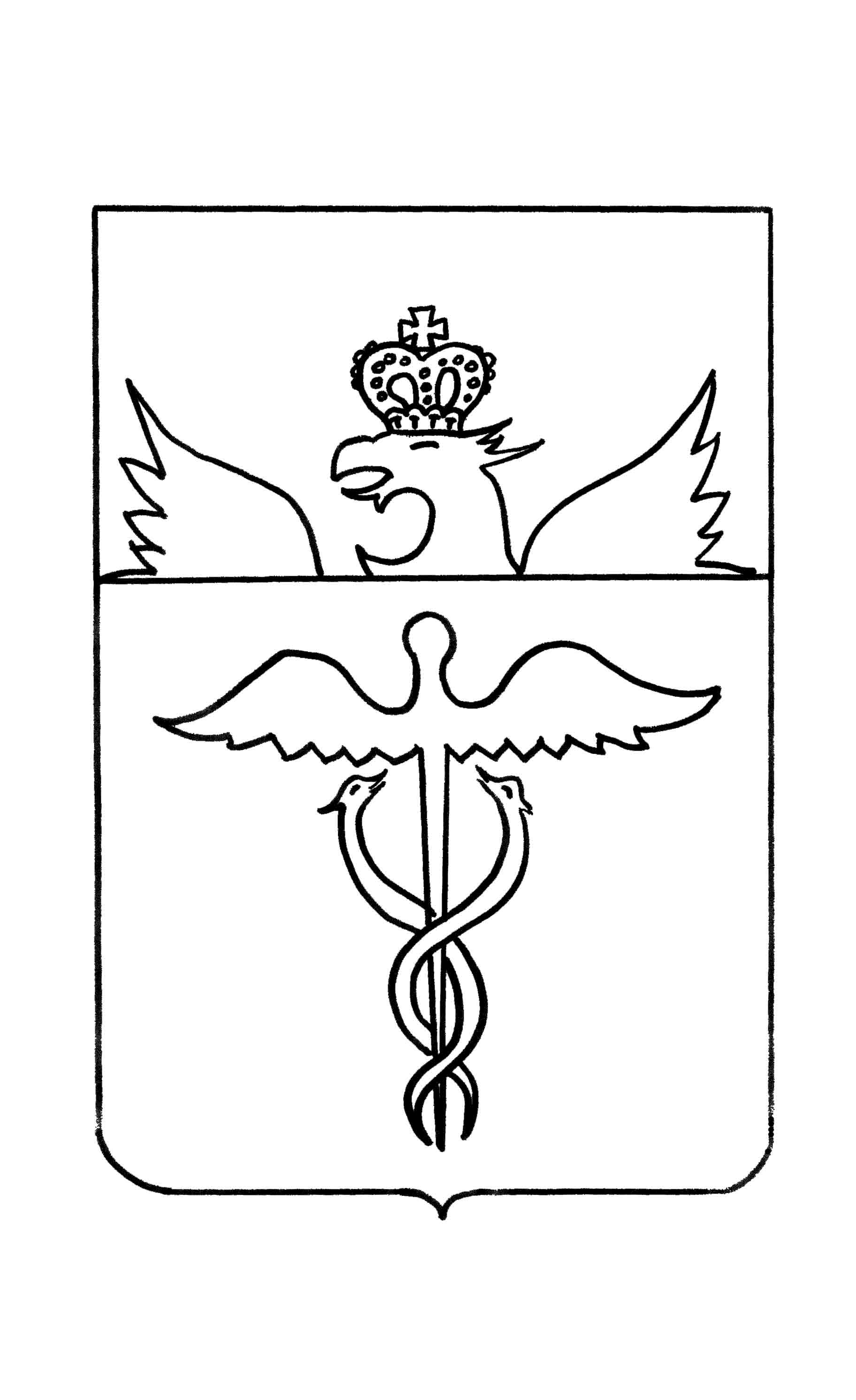 АдминистрацияБутурлиновского городского поселенияБутурлиновского муниципального районаВоронежской областиПостановлениеот 04.06.2021 г.   № 242    г. БутурлиновкаО подготовке проекта генерального плана Бутурлиновского городского поселения Бутурлиновского муниципального района Воронежской области В соответствии со ст. 24 Градостроительного кодекса Российской Федерации, ст. 14 Федерального закона от 6 октября 2003 № 131-ФЗ «Об общих принципах организации местного самоуправления в Российской Федерации», Уставом Бутурлиновского городского поселения, администрация Бутурлиновского городского поселенияПОСТАНОВЛЯЕТ:1. Приступить к подготовке проекта генерального плана Бутурлиновского городского поселения Бутурлиновского муниципального района Воронежской области.         2. Поручить главному специалисту администрации М.В. Ильину:         2.1. Обеспечить подбор и передачу разработчику проекта исходных данных, необходимых для проектирования, в объеме сведений, имеющихся в администрации Бутурлиновского городского поселения, а также в системе информационного обеспечения градостроительной деятельности Бутурлиновского муниципального района.                                                    2.2. Осуществлять контроль за подготовкой проекта и проверкой материалов проекта изменений генерального плана на соответствие требованиям действующего законодательства.      3. Предложить гражданам, зарегистрированным в Бутурлиновском городском поселении, обладающим активным избирательным правом, представителям политических партий, общественных объединений и некоммерческих организаций, предприятий и учреждений всех форм собственности, расположенных на территории поселения, со дня опубликования настоящего постановления до дня проведения публичных слушаний вносить предложения о порядке, сроках подготовки и содержании проекта генерального плана Бутурлиновского городского поселения.         4. Опубликовать настоящее постановление в официальном периодическом печатным издании «Вестник муниципальных правовых актов Бутурлиновского городского поселения Бутурлиновского муниципального района Воронежской области» и разместить на официальном сайте органов местного самоуправления Бутурлиновского городского поселения в сети «Интернет».5. Контроль за выполнением настоящего постановления оставляю за собой.Глава администрацииБутурлиновского городского поселения                              А.В. Головков АдминистрацияБутурлиновского городского поселенияБутурлиновского муниципального районаВоронежской областиПостановлениеот 10.06.2021 г. № 249           г. БутурлиновкаО внесении изменений в постановление администрации Бутурлиновского городского поселения от 12.04.2021 № 145 «Об утверждении схемы размещения нестационарных торговых объектов на территории Бутурлиновского городского поселения Бутурлиновского муниципального района Воронежской области»В соответствии с Федеральным законом от 28.12.2009 № 381-ФЗ «Об основах государственного регулирования торговой деятельности в Российской Федерации», законом Воронежской области от 30.06.2010 № 68-ОЗ «О государственном регулировании торговой деятельности на территории Воронежской области», приказом департамента предпринимательства и торговли Воронежской области от 22.06.2015 № 41 «Об утверждении Порядка разработки и утверждения схемы размещения нестационарных торговых объектов органами местного самоуправления муниципальных образований на территории Воронежской области», Уставом Бутурлиновского городского поселения Бутурлиновского муниципального района Воронежской области, в целях упорядочения размещения и функционирования нестационарных торговых объектов на территории Бутурлиновского городского поселения, создания условий для улучшения организации и качества торгового обслуживания населения, улучшения эстетического облика городского поселения, администрация Бутурлиновского городского поселенияПОСТАНОВЛЯЕТ:1. Внести в постановление администрации Бутурлиновского городского поселения от 12.04.2021 №145 «Об утверждении схемы размещения нестационарных торговых объектов на территории Бутурлиновского городского поселения Бутурлиновского муниципального района Воронежской области» изменения, изложив приложения 1, 2 к постановлению в редакции согласно приложениям 1, 2 к настоящему постановлению.  2. Опубликовать настоящее постановление в официальном периодическом печатном издании «Вестник муниципальных правовых актов Бутурлиновского городского поселения Бутурлиновского муниципального района Воронежской области» и разместить на официальном сайте правительства Воронежской области, официальном сайте департамента предпринимательства и торговли Воронежской области и официальном сайте органов местного самоуправления Бутурлиновского городского поселения в информационно-телекоммуникационной сети «Интернет».3. Контроль исполнения настоящего постановления возложить на заместителя главы администрации Бутурлиновского городского поселения Е.Н. Буткова.Глава администрации Бутурлиновскогогородского поселения                                                          А.В. ГоловковПриложение 1к постановлению администрацииБутурлиновского городского поселенияот 10.06.2021 г. № 249Текстовая часть схемы размещения нестационарных торговых объектов на территории Бутурлиновского городского поселения Бутурлиновского муниципального района Воронежской областиПриложение 2к постановлению администрацииБутурлиновского городского поселенияот 10.06.2021 г. № 249Графическая часть схемы размещения нестационарных торговых объектов на территории Бутурлиновского городского поселения Бутурлиновского муниципального района Воронежской области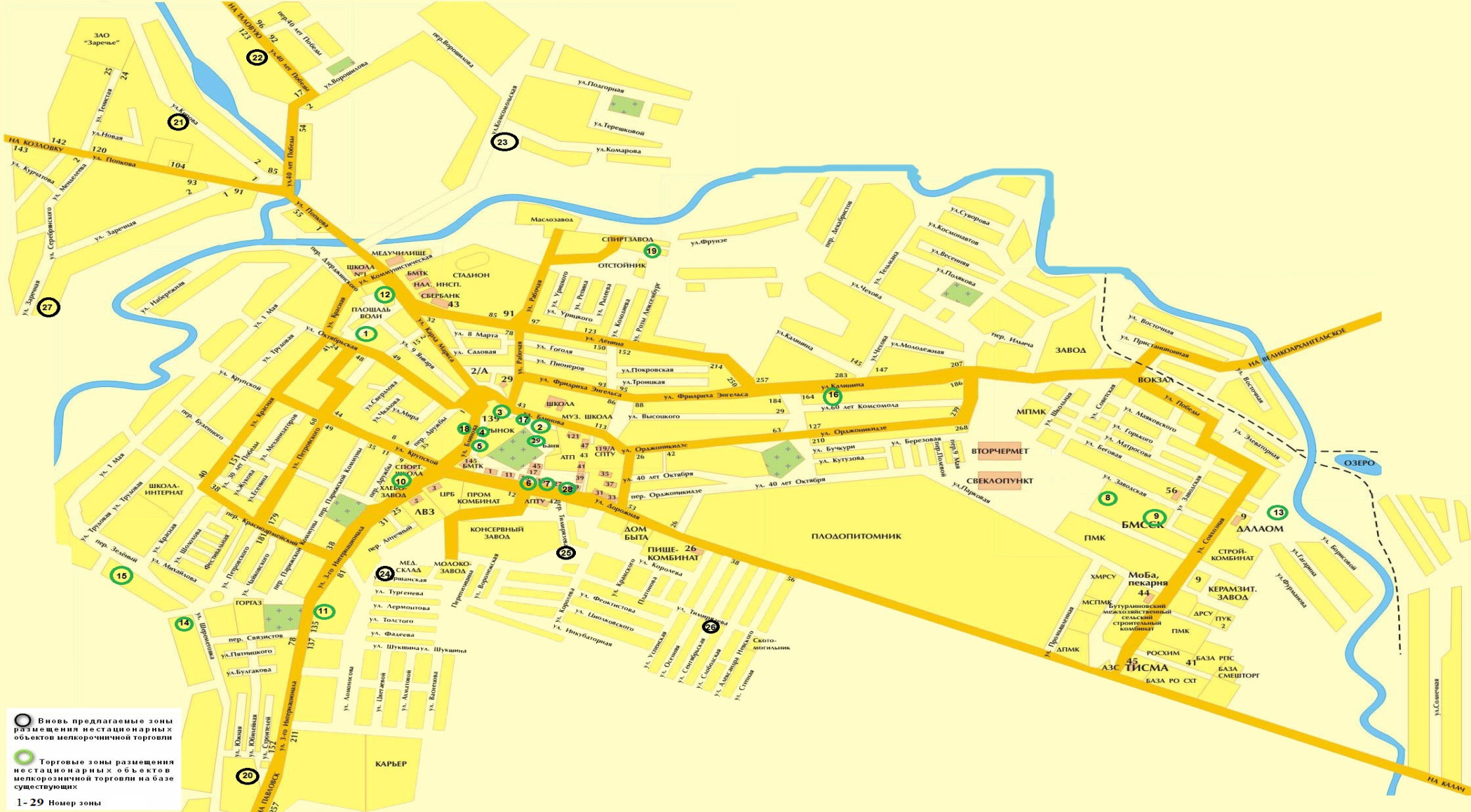 АдминистрацияБутурлиновского городского поселенияБутурлиновского муниципального районаВоронежской областиПостановлениеот 11.06.2021 г. № 251        г. БутурлиновкаО проведении аукциона на право заключения договора на размещение нестационарного торгового объектаВ соответствии с решением Совета народных депутатов Бутурлиновского городского поселения Бутурлиновского муниципального района Воронежской области от 14.05.2012 № 133 «Об утверждении положения о порядке размещения нестационарных торговых объектов на территории Бутурлиновского городского поселения», администрация Бутурлиновского городского поселенияПОСТАНОВЛЯЕТ:1. Провести 15 июля 2021 года в 09 час. 00 мин. в актовом зале администрации Бутурлиновского городского поселения Бутурлиновского муниципального района Воронежской области, расположенной по адресу: Воронежская область, город Бутурлиновка, площадь Воли, дом 1, аукцион, открытый по составу участников и закрытый по форме подачи предложения о цене (в запечатанном конверте), на право заключения договора на размещение нестационарного торгового объекта:Лот № 1:- право на заключение договора на размещение нестационарного торгового объекта – павильон с автономными туалетными модулями, группа товаров - туалет, по адресному ориентиру в соответствии со схемой размещения нестационарных торговых объектов на территории Бутурлиновского городского поселения Бутурлиновского муниципального района Воронежской области: Воронежская область, г. Бутурлиновка, ул. Блинова, 42/1, площадью 34 кв. м. 2. Утвердить по Лоту №1:2.1. начальную (минимальную) цену на основании отчета независимого оценщика от 09.06.2021 №137-21-С в сумме 15000 (пятнадцать тысяч) рублей 00 копеек;2.2. величину задатка в размере 20% от начальной цены Лота № 1 в сумме 3000 (три тысячи) рублей 00 копеек;2.3. документацию открытого аукциона на право заключения договора на размещение нестационарного торгового объекта на территории Бутурлиновского городского поселения Бутурлиновского муниципального района Воронежской области согласно приложения к настоящему постановлению.3. Администрации Бутурлиновского городского поселения осуществлять прием, регистрацию и хранение заявок на участие в открытом аукционе, по требованию заявителя выдавать расписку в получении заявки с указанием даты и времени получения.4. Победителю открытого аукциона заключить договор на размещение нестационарного торгового объекта с администрацией Бутурлиновского городского поселения по форме, утвержденной решением Совета народных депутатов Бутурлиновского городского поселения от 15.04.2012 №133 «Об утверждении положения о порядке размещения нестационарных торговых объектов на территории Бутурлиновского городского поселения».5. Контроль за исполнением настоящего постановления возложить на заместителя главы администрации Бутурлиновского городского поселения Е.Н. Буткова.Глава администрации Бутурлиновского городского поселения                                                                           А.В. Головков              Приложениек постановлению администрацииБутурлиновского городского поселенияот 11.06.2021 г. № 251ДОКУМЕНТАЦИЯ ОТКРЫТОГО АУКЦИОНАна право заключения договора на размещение нестационарного торгового объекта на территории Бутурлиновского городского поселения Бутурлиновского муниципального района Воронежской области                                                      г. Бутурлиновка2021 г.Содержание документации открытого аукционаI. ОБЩИЕ ПОЛОЖЕНИЯ ОТКРЫТОГО АУКЦИОНАНаименование аукциона: открытый аукцион на право заключения договора на размещение нестационарного торгового объекта на территории Бутурлиновского городского поселения Бутурлиновского муниципального района Воронежской области (далее - открытый аукцион на право заключения договора на размещение нестационарного торгового объекта).Организатор аукциона: администрация Бутурлиновского городского поселения Бутурлиновского муниципального района Воронежской области.Адрес: 397500, Воронежская область, г. Бутурлиновка, пл. Воли, д.1.E-mail: buturlin.buturl@govvrn.ruКонтактное лицо: Подольских Валентина Алексеевна - старший инспектор МКУ «Управление городского хозяйства», телефон: 8 (47361) 2-46-87.Документация открытого аукциона размещена на официальном сайте органа местного самоуправления Бутурлиновского городского поселения.Предмет аукциона: право на заключение договора на размещение нестационарного торгового объекта на территории Бутурлиновского городского поселения в соответствии с таблицей:Порядок внесения задатка и возврата: в соответствии с разделом 8 части III «Инструкция открытого аукциона» документации открытого аукциона.Реквизиты для перечисления задатка: изложены в разделе 8 части III «Инструкция открытого аукциона»Данное информационное сообщение является публичной офертой для заключения договора о задатке в соответствии со статьей 437 ГК РФ, а подача претендентом заявки и перечисление задатка являются акцептом такой оферты, после чего договор о задатке считается заключенным в письменной форме.Порядок подачи заявок на участие в аукционе: изложен в разделе 9 части III «Инструкция открытого аукциона» документации открытого аукциона.Дата начала и окончания срока подачи заявок: с 12 июня 2021 г. по 12 июля 2021 г. Требования к содержанию, форме и составу заявки на участие в аукционе: изложены в разделе 7 части III «Инструкция открытого аукциона» документации открытого аукциона.Полный комплект документации открытого аукциона может быть получен всеми заинтересованными лицами по письменному заявлению в течение 2 (двух) рабочих дней с даты заявления по адресу: 397500, Воронежская область, г. Бутурлиновка, пл. Воли, д.1 с 12 июня 2021 г. по 12 июля 2021 г.Плата за предоставление документации открытого аукциона не взимается.Организатор открытого аукциона не несет ответственности за неполучение участником дополнительной информации и уведомлений в случае, если участник при запросе дополнительной информации в своем заявлении укажет неправильные номера телефонов, факсов, адресов электронной почты.Заявитель вправе подать только одну заявку в отношении каждого предмета аукциона (лота). Место и дата рассмотрения заявок на участие в аукционе: в кабинете №10 организатора аукциона 13 июля 2021 года с 13 часов 00 минут до 14 часов 00 минут.Дата, время и место проведения аукциона и подведение итогов:  15 июля 2021 года в 9 часов 00 минут по адресу: 397500, Воронежская область, г. Бутурлиновка, пл. Воли, д.1, в актовом зале организатора аукциона – администрации Бутурлиновского городского поселения Бутурлиновского муниципального района Воронежской области.Победителем открытого аукциона признается лицо, предложившее наиболее высокую цену договора на размещение нестационарного торгового объекта. Победителю выдается протокол о результатах аукционных торгов. В срок не позднее 5 рабочих дней со дня подписания протокола о результатах торгов победитель подписывает в администрации Бутурлиновского городского поселения договор на размещение нестационарного торгового объекта. При уклонении или отказе от заключения договора в пятидневный срок после подведения итогов торгов задаток победителю не возвращается, и он утрачивает право на заключение договора.Организатор аукциона вправе отказаться от проведения аукциона в любое время, но не позднее, чем за три дня до дня проведения аукциона.II. ТЕХНИЧЕСКАЯ ЧАСТЬ1. Техническое задание1.1. При эксплуатации объекта победитель аукциона обязан производить:уборку территории, прилегающей к объектам в радиусе 5 метров, ежедневно (в постоянном режиме);ежедневный вывоз мусора в соответствии с договором и графиком на вывоз мусора;не реже одного раза в год (в апреле) покраску объекта в соответствии с общегородским планом подготовки объектов торговли и услуг к летнему периоду и дополнительно в случае требования администрации Бутурлиновского городского поселения Бутурлиновского муниципального района Воронежской области;ремонт и замену пришедших в негодность частей конструкций по мере необходимости, а в случаях угрозы безопасности граждан - незамедлительно;регулярную промывку объекта не реже одного раза в два дня (кроме зимнего периода).1.2. В зоне объекта, а также на прилегающих газонах не допускается:складирование тары (в том числе на крышах сооружений);сброс бытового и строительного мусора, производственных отходов;складирование спиленных деревьев, листвы и снега.1.3. В зимний период дорожки, урны и пр. элементы благоустройства, а также пространство перед ними и с боков, подходы к ним должны быть очищены от снега и наледи.1.4. Запрещается: выдвигать или перемещать на проезжую часть магистралей, улиц и проездов снег, счищаемый с территории вокруг торговых объектов (5 метров).2. Архитектурное решениеАрхитектурные решения утверждены постановлением администрации Бутурлиновского городского поселения от 16.08.2012 № 382 «Об утверждении архитектурных решений нестационарных торговых объектов, размещаемых на новых участках на территории Бутурлиновского городского поселения».III. ИНСТРУКЦИЯ ОТКРЫТОГО АУКЦИОНА1. Предмет аукциона, его вид, организатор аукционаДата, время и место проведения аукциона1.1. Предмет аукциона: право на заключение договоров на размещение нестационарных торговых объектов на территории Бутурлиновского городского поселения в соответствии с таблицей:1.2. Форма аукциона – аукцион, открытый по составу участников, закрытый по форме подачи предложения (в запечатанном конверте).1.3. Организатор аукциона: администрация Бутурлиновского городского поселения Бутурлиновского муниципального района Воронежской области.1.4. Дата, время и место проведения аукциона и подведение итогов: 15 июля 2021 года в 9 часов 00 минут по адресу: 397500, Воронежская область, г. Бутурлиновка, пл. Воли, д.1, в актовом зале организатора аукциона – администрации Бутурлиновского городского поселения Бутурлиновского муниципального района Воронежской области.2. Участники аукциона и требования к ним2.1. В настоящем аукционе могут принимать участие любые юридические лица или любое физическое лицо, в том числе индивидуальный предприниматель, выразившее волеизъявление на участие в аукционе и заключение Договора.2.2. К участникам аукциона устанавливаются следующие требования:2.2.1. Отсутствие решения о ликвидации участника аукциона - юридического лица или отсутствие решения арбитражного суда о признании участника аукциона - юридического лица, индивидуального предпринимателя банкротом и об открытии конкурсного производства.2.2.2. Отсутствие решения о приостановлении деятельности участника аукциона в порядке, предусмотренном Кодексом Российской Федерации об административных правонарушениях, на день подачи заявки на участие в аукционе.2.2.3. Отсутствие у участника аукциона задолженности по начисленным налогам, сборам и иным обязательным платежам в бюджеты любого уровня или государственные внебюджетные фонды за прошедший календарный год, размер которой превышает двадцать пять процентов балансовой стоимости активов участника аукциона по данным бухгалтерской отчетности за последний завершенный отчетный период. Участник аукциона считается соответствующим установленному требованию в случае, если он обжалует наличие указанной задолженности в соответствии с законодательством Российской Федерации и решение по такой жалобе на день рассмотрения заявки на участие в аукционе не принято.2.3. При рассмотрении заявок на участие в аукционе претендент не допускается Организатором к участию в аукционе в следующих случаях:1) непредставление документов, указанных в информационном сообщении о проведении аукциона, либо наличие в таких документах недостоверных сведений о претенденте;2) несоответствие требованиям, установленным в соответствии с пунктом 2.2. Настоящего раздела;3) заявка подписана лицом, не уполномоченным претендентом на осуществление таких действий;4) не подтверждено поступление денежных средств в качестве обеспечения заявки на участие в аукционе (задатка) на счет, указанный в информационном сообщении о проведении аукциона, в установленный срок и отсутствуют оригинал платежного поручения с отметкой банка об исполнении и выписка банка о перечислении претендентом денежных средств с отметкой банка либо нотариально заверенные копии таких документов;5) несоответствие заявки на участие в аукционе требованиям информационного сообщения о проведении аукциона;6) поступление заявки с документами после истечения срока приема документов.2.4. В случае установления фактов несоответствия участника аукциона вышеуказанным требованиям аукционная комиссия отстраняет участника аукциона от участия в аукционе на любом этапе его проведения вплоть до заключения договора на размещение нестационарного торгового объекта.3. Аукционная комиссия3.1. Аукционная комиссия действует на основании распоряжения администрации Бутурлиновского городского поселения от 10.06.2021 № 100-р «О создании комиссии по проведению аукционов на право заключения договоров на размещение нестационарных торговых объектов».3.2. Аукционная комиссия рассматривает заявки на участие в аукционе – 13 июля 2021 года с 13 часов 00 минут до 14 часов 00 минут - на предмет их соответствия требованиям, установленным настоящей документацией открытого аукциона.4. Расходы на участие в аукционеПретендент несет все расходы, связанные с подготовкой и подачей заявки на участие в аукционе, участием в аукционе и заключением договора. Организатор аукциона не отвечает и не несет обязательств по этим расходам, независимо от характера проведения и результатов аукциона.5. Предоставление документации открытого аукциона участникам аукциона5.1. Полный комплект документации открытого аукциона может быть получен всеми заинтересованными лицами по письменному заявлению в течение 2 (двух) рабочих дней с даты получения заявления по адресу: 397500, Воронежская обл. г. Бутурлиновка, пл. Воли, д.1 с 12 июня 2021 г. по 12 июля 2021 г.5.2. Документация открытого аукциона предоставляется бесплатно.5.3. Организатор аукциона не несет ответственности за содержание документации открытого аукциона, полученной участником аукциона неофициально.6. Разъяснение положений документации открытого аукционаВнесение в нее измененийОтказ от проведения аукциона6.1. Претендент, которому необходимо получить разъяснения в отношении документации открытого аукциона, вправе направить организатору аукциона запрос (Раздел 5. Части IV. «Образцы форм и документов для заполнения претендентами») в письменной форме, в том числе в форме электронного документа, о разъяснении положений документации открытого аукциона не позднее, чем за 3 (три) рабочих дня до даты окончания срока подачи заявок на участие в аукционе. 6.2. Организатор аукциона обязан в течение 2 (двух) рабочих дней со дня поступления указанного запроса направить каждому заявителю в письменной форме или в форме электронного документа разъяснения положений документации открытого аукциона. 6.3. Организатор аукциона по собственной инициативе или в соответствии с запросом претендента вправе внести изменения в документацию отрытого аукциона не позднее, чем за 5 (пять) дней до даты окончания срока подачи заявок на участие в аукционе, при условии обязательного продления срока предоставления заявок на участие в аукционе не менее чем на 15 (пятнадцать) рабочих дней со дня внесения изменений.6.4. В течение 3 (трех) рабочих дней со дня внесения изменений в документацию открытого аукциона сообщение о внесении данных изменений, размещается на официальном сайте органов местного самоуправления Бутурлиновского городского поселения и направляется заказными письмами всем участникам аукциона, которым была предоставлена документация открытого аукциона на основании письменного заявления. 6.5. Внесенные изменения являются неотъемлемой частью документации открытого аукциона.6.6. Организатор аукциона, официально разместивший на сайте органов местного самоуправления Бутурлиновского городского поселения извещение о проведении открытого аукциона, вправе отказаться от проведения аукциона не позднее, чем за 3 (три) дня до даты окончания срока подачи заявок на участие в аукционе.Извещение об отказе от проведения открытого аукциона размещается на официальном сайте органов местного самоуправления Бутурлиновского городского поселения организатором аукциона в течение 1 (одного) дня с даты принятия решения об отказе от проведения открытого аукциона.В течение 2 (двух) рабочих дней, с даты принятия указанного решения, организатор аукциона направляет соответствующее уведомление всем заявителям.7. Требования к содержанию, составу и форме заявки на участие в открытом аукционе. Инструкция по ее заполнению7.1. Заявка, которую представляет претендент в соответствии с документацией открытого аукциона подается в срок, установленный документацией открытого аукциона и должна:- быть подготовлена по форме, представленной в разделе 2, 3 части IV «Образцы форм и документов для заполнения претендентами» настоящей документации открытого аукциона;- содержать сведения и документы, указанные в п. 7.5 настоящей документации открытого аукциона.7.2. При подготовке заявки и документов, входящих в состав заявки, не допускается применение факсимильных подписей.7.3. При подготовке заявки не допускается изменение типовой формы документов для заполнения претендентами, представленной в разделе 2, 3 части IV «Образцы форм и документов для заполнения претендентами» настоящей документации открытого аукциона.7.4. Непредставление необходимых документов в составе заявки, наличие в таких документах недостоверных сведений об участнике аукциона, изменение формы документов для заполнения претендентами является риском участника аукциона, подавшего такую заявку, и может являться основанием для недопуска участника к участию в аукционе. 7.5. Заявка на участие в аукционе включает в себя: 7.5.1. Опись представленных документов в соответствии с разделом 1 части IV «Образцы форм и документов для заполнения претендентами» настоящей документации открытого аукциона (2 экз.);7.5.2. Сведения и документы об участнике аукциона:- фирменное наименование (наименование), сведения об организационно-правовой форме, месте нахождения, почтовый адрес (для юридического лица), фамилию, имя, отчество, паспортные данные, сведения о месте жительства (для индивидуального предпринимателя), номер контактного телефона;- полученную не ранее чем за шесть месяцев до дня опубликования в официальном печатном издании и размещения на официальном сайте органов местного самоуправления Бутурлиновского городского поселения в сети Интернет информационного сообщения о проведении аукциона выписку из Единого государственного реестра юридических лиц или нотариально заверенную копию такой выписки (для юридических лиц), полученную не ранее чем за шесть месяцев до дня опубликования в официальном печатном издании и размещения на официальном сайте Бутурлиновского городского поселения в сети Интернет информационного сообщения о проведении аукциона выписку из Единого государственного реестра индивидуальных предпринимателей или нотариально заверенную копию такой выписки (для индивидуальных предпринимателей), копии документов, удостоверяющих личность, надлежащим образом заверенный перевод на русский язык документов о государственной регистрации юридического лица или физического лица в качестве индивидуального предпринимателя в соответствии с законодательством соответствующего государства (для иностранных лиц), полученные не ранее чем за шесть месяцев до дня опубликования в официальном печатном издании и размещения на официальном сайте Бутурлиновского городского поселения в сети Интернет информационного сообщения о проведении аукциона;- документ, подтверждающий полномочия лица на осуществление действий от имени претендента;7.5.3. Документы или копии документов, подтверждающие соответствие претендента установленным требованиям и условиям допуска к участию в аукционе:- заявление об отсутствии решения о ликвидации претендента - юридического лица, об отсутствии решения арбитражного суда о признании претендента - юридического лица, индивидуального предпринимателя банкротом и об открытии конкурсного производства, об отсутствии решения о приостановлении деятельности претендента в порядке, предусмотренном Кодексом Российской Федерации об административных правонарушениях, на день подачи заявки на участие в аукционе, об отсутствии у претендента задолженности по начисленным налогам, сборам и иным обязательным платежам в бюджеты любого уровня или государственные внебюджетные фонды за прошедший календарный год, размер которой превышает двадцать пять процентов балансовой стоимости активов претендента по данным бухгалтерской отчетности за последний завершенный отчетный период.7.6. Заявка для участия в открытом аукционе должна быть заполнена в соответствии с разделом 1 части IV «Образцы форм и документов для заполнения претендентами» настоящей документации открытого аукциона, заверена подписью руководителя и печатью (для юридических лиц), подписана собственноручно (для индивидуальных предпринимателей). 7.7. Заявка на участие в аукционе оформляется на русском языке в письменной форме в двух экземплярах, один из которых с отметкой о регистрации заявки возвращается заявителю, удостоверяется подписью заявителя, а другой представляется в аукционную комиссию в порядке, установленном аукционной документацией.Заявка на участие в аукционе должна быть четко напечатана или написана несмываемыми чернилами. Подчистки и исправления не допускаются, за исключением исправлений, скрепленных печатью и заверенных подписью уполномоченного лица (для юридических лиц) или собственноручно заверенных (для физических лиц), иначе внесенные исправления при рассмотрении заявки не будут учтены.8. Порядок внесения задатка и возврата8.1. Реквизиты для перечисления задатка: р/с 03232643206081013100 в Отделение Воронеж банка России //УФК по Воронежской области г. Воронеж (администрация Бутурлиновского городского поселения Бутурлиновского муниципального района Воронежской области), к/с 40102810945370000023 БИК 012007084, ИНН 3605002908, КПП 360501001, ОКАТО 20208501000, КБК 91411705050100001180 - прочие неналоговые доходы бюджетов поселений (платежи за право на заключение договоров на размещение нестационарных торговых объектов) с указанием - задаток на участие в аукционе 15 июля 2021 г. Лот № 1 8.2. Порядок возврата задатка:1) в случае если Претенденту отказано в приеме заявки на участие в аукционе, Организатор перечисляет задаток на счет Претендента, указанный в заявке, в течение 5 (пяти) банковских дней с даты подписания Протокола об итогах аукциона;2) в случае если Претендент не признан участником аукциона, Организатор перечисляет задаток на счет Претендента, указанный в заявке, в течение 5 (пяти) банковских дней с даты подписания Протокола об итогах аукциона;3) Претендент до истечения срока подачи заявок имеет право отозвать заявку путем письменного уведомления Организатора.В случае отзыва Претендентом в установленном порядке заявки до даты окончания приема заявок поступивший от Претендента задаток подлежит возврату в течение 5 (пяти) банковских дней со дня поступления уведомления об отзыве заявки Организатором.В случае отзыва Претендентом заявки позднее даты окончания приема заявок задаток ему не возвращается.4) в случае если Претендент не признан победителем аукциона, Организатор перечисляет задаток на расчетный счет Претендента, указанный в заявке, в течение 5 (пяти) банковских дней с момента подписания Протокола об итогах аукциона;5) при уклонении или отказе Претендента в случае победы на аукционе от заключения Договора задаток ему не возвращается;6) в случае признания аукциона несостоявшимся Организатор перечисляет задаток на счет Претендента, указанный в заявке, в течение 5 (пяти) банковских дней с даты подписания Протокола Комиссией по проведению аукциона.9. Порядок, место, дата начала и дата и время окончания срока подачи заявок на участие в открытом аукционе9.1. Желающим участвовать в аукционе необходимо:9.1.1. Оплатить задаток в размере, указанном в таблице раздела 1 части III «Инструкция открытого аукциона», перечислив денежные средства на расчетный счет, указанный в пункте 8.1 раздела 8 «Порядок внесения задатка и возврата» части III «Инструкция открытого аукциона».Данное информационное сообщение является публичной офертой для заключения договора о задатке в соответствии со статьей 437 ГК РФ, а подача претендентом заявки и перечисление задатка являются акцептом такой оферты, после чего договор о задатке считается заключенным в письменной форме.9.1.2. Подать заявку на участие в аукционе (лично или через своего полномочного представителя) по форме и содержанию, указанном в разделе 2,3 части IV «Образцы форм документов для заполнения претендентами», в разделе 7 части III «Инструкция открытого аукциона» открытого аукциона. Заявки на участие в аукционе принимаются по адресу: Воронежская обл., г. Бутурлиновка, пл. Воли, д. 1, каб. № 10 с 12 июня 2021 г. по 12 июля 2021 г.9.1.3. Предъявить оригинал платежного поручения с отметкой банка об исполнении и выписку банка о перечислении денежных средств с отметкой банка либо нотариально заверенные копии таких документов.9.2. Все заявки должны быть переданы организатору аукциона не позднее даты, времени и по адресу, указанному в извещении о проведении открытого аукциона (с 12 июня 2021 г. по 12 июля 2021 г. до 16 час. 00 мин.).9.3. Каждая заявка на участие в аукционе, поступившая в срок, указанная в извещении о проведении открытого аукциона, регистрируется организатором аукциона. На 2 экземпляре заявки представленных заявителем документов и материалов делается отметка о дате и времени представления заявки на участие в аукционе с указанием номера этой заявки. По требованию заявителя организатор аукциона выдает расписку в получении такой заявки с указанием даты и времени ее получения.10. Порядок и срок отзыва заявок на участие в аукционе10.1. Претендент, подавший заявку, вправе ее отозвать в любое время до даты рассмотрения заявок на участие в аукционе на право заключения договоров на размещения нестационарных торговых объектов.10.2. Заявки отзываются в следующем порядке:10.2.1. Претендент подает в письменном виде уведомление об отзыве заявки, содержащее информацию о том, что он отзывает свою заявку (раздел 6 часть IV «Образцы форм и документов для заполнения претендентами»). Письменное уведомление об отзыве заявки должно быть скреплено печатью и заверено подписью руководителя (уполномоченного лица). 10.2.2. Уведомление об отзыве заявки подается претендентом по адресу организатора аукциона.10.2.3. Отзывы заявок регистрируются организатором аукциона. 10.3. После получения уведомления и регистрации отзыва заявки организатор аукциона сравнивает регистрационный номер заявки, указанный в заявке и в уведомлении об отзыве соответствующей заявки и, в случае, если они совпадают, возвращает заявку на участие в аукционе лицу, уполномоченному на процедуру отзыва заявки. 10.4. После окончания срока подачи заявок отзыв заявок не допускается. 11. Заявки на участие в открытом аукционе, поданные с опозданием11.1. Заявки, полученные после окончания даты и времени приема заявок аукционной комиссией не рассматриваются. Такие в тот же день возвращаются участникам аукциона с описью представленных ими документов и материалов, на которой делается отметка об отказе в принятии заявки на участие в аукционе. 12. Место, дата и время начала рассмотрения заявок на участие в открытом аукционе. Порядок рассмотрения заявок на участие в аукционе12.1. Аукционная комиссия рассматривает заявки на участие в аукционе на предмет их соответствия требованиям, установленным документацией открытого аукциона, устанавливает факт поступления от претендентов задатков на счет, указанный в информационном сообщении открытого аукциона.12.2. Срок рассмотрения заявок на участие в аукционе - 13 июля 2021 г. с 13 час. 00 мин. до 14 час. 00 мин. в кабинете №10 организатора аукциона.12.3. В случае установления факта подачи одним заявителем двух и более заявок на участие в аукционе в отношении одного и того же лота при условии, что поданные ранее заявки таким заявителем не отозваны, все заявки на участие в аукционе такого заявителя, поданные в отношении данного лота, не рассматриваются и возвращаются такому заявителю.12.4. На основании результатов рассмотрения заявок на участие в аукционе аукционной комиссией принимается решение о допуске заявителя к участию в аукционе и о признании заявителя участником аукциона или об отказе в допуске такого заявителя к участию в аукционе в порядке, которое оформляется протоколом рассмотрения заявок на участие в аукционе. Протокол ведется аукционной комиссией и подписывается всеми присутствующими на заседании членами аукционной комиссии в день окончания рассмотрения заявок. Указанный протокол в день окончания рассмотрения заявок на участие в аукционе размещается организатором аукциона на официальном сайте органов местного самоуправления Бутурлиновского городского поселения. Заявителям направляются уведомления о принятых аукционной комиссией решениях не позднее дня, следующего за днем подписания указанного протокола.12.5. Аукцион признается несостоявшимся только в отношении того лота, решение об отказе в допуске к участию в котором принято относительно всех заявителей, или решение о допуске к участию в котором и признании участником аукциона принято относительно только одного заявителя.13. Порядок проведения открытого аукциона13.1. В аукционе могут участвовать только заявители, признанные участниками аукциона.13.2. Аукцион проводится организатором аукциона в присутствии членов аукционной комиссии и участников аукциона (их представителей).13.3. Перед началом проведения аукциона председатель Комиссии объявляет заявителям о результатах рассмотрения заявок на участие в аукционе по каждому лоту отдельно.13.4. Аукцион начинается с объявления председателем Комиссии начала проведения аукциона, номера лота (в случае проведения аукциона по нескольким лотам), предмета аукциона, начальной (минимальной) цены лота, указанной в извещении. В случае проведения аукциона по нескольким лотам, аукцион проводится последовательно и отдельно по каждому лоту.13.5. Председатель Комиссии осуществляет вскрытие каждого конверта с предложением участников аукциона о цене и озвучивает предложения о цене. Перед вскрытием запечатанных конвертов с предложением участников аукциона о цене Комиссия проверяет их целостность, что фиксируется в протоколе о результатах аукциона.13.6. При вскрытии конвертов и оглашении предложений участников аукциона о цене могут присутствовать все участники аукциона или их представители, имеющие доверенность, выданную в соответствии с действующим законодательством.13.7. Предложения участников аукциона о цене должны быть изложены на русском языке и подписаны участниками аукциона (их представителями). Сумма указывается числом и прописью. В случае если числом и прописью указаны разные суммы, Комиссия принимает во внимание сумму, указанную прописью. Комиссией не рассматриваются предложения, содержащие цену ниже начальной, и предложения, в которых отсутствует цена.13.8. Победителем аукциона признается участник аукциона, предложивший наиболее высокую цену.13.9. При равенстве предложений победителем аукциона признается тот участник аукциона, чья заявка была подана раньше.13.10. Комиссия объявляет о принятом решении в месте и в день проведения аукциона. Результаты аукциона оформляются протоколом, который подписывается всеми присутствующими членами Комиссии, победителем аукциона в день проведения аукциона. Протокол о результатах аукциона должен содержать сведения о месте, дате и времени проведения аукциона, об участниках аукциона, о начальной (минимальной) цене лота, о последнем и предпоследнем предложениях участников аукциона о цене, о наименовании и месте нахождения (для юридического лица), о фамилии, имени, отчестве и месте жительства (для физического лица и индивидуального предпринимателя) победителя аукциона и участника аукциона, который сделал предпоследнее предложение о цене. Протокол о результатах аукциона составляется в 2 экземплярах, один из которых остается у организатора аукциона.13.11. Протокол о результатах аукциона является основанием для заключения с победителем аукциона договора на размещение нестационарного торгового объекта.13.12. Победитель аукциона и администрация Бутурлиновского городского поселения в течение не более 5 (пяти) рабочих дней со дня проведения аукциона подписывают договор.Оплата приобретаемого на аукционе права на заключение Договора производится путем перечисления денежных средств на счет, указанный в информационном сообщении о проведении аукциона. Внесенный победителем задаток засчитывается в счет оплаты права на заключение Договора.Оставшаяся часть денежных средств в счет оплаты права на заключение Договора на размещение нестационарных торговых объектов (за исключением Договоров на размещение передвижных средств развозной и разносной торговли) перечисляется равными долями ежеквартально, начиная с квартала, следующего за кварталом, в котором был заключен Договор, до 15 числа первого месяца квартала.13.13. Аукцион признается несостоявшимся в случае, если:1) в аукционе участвовал только один участник;2) на участие в аукционе не подана ни одна заявка либо, если на основании результатов рассмотрения заявок на участие в аукционе принято решение об отказе в допуске к участию в аукционе всех участников, подавших заявки на участие в аукционе.13.14. В случае если аукцион признан несостоявшимся по причине, указанной в пункте 13.13 настоящего раздела, единственный участник вправе, а администрация Бутурлиновского городского поселения обязана заключить договор по начальной цене аукциона.13.15. В случае если победителем аукциона в течение не более 10 рабочих дней со дня проведения аукциона не подписан договор, Комиссия признает его уклонившимся от заключения договора и направляет предложение о заключении договора участнику, предложившему предпоследнюю цену предмета аукциона. Задаток в этом случае возврату не подлежит.13.16. Организатор аукциона в случаях, если аукцион был признан несостоявшимся, либо не был заключен договор с единственным участником аукциона или с участником, предложившим предпоследнюю цену аукциона вправе объявить о проведении повторного аукциона. При этом организатором аукциона могут быть изменены условия аукциона.13.17. Информация о результатах аукциона в течение 10 дней с даты подписания протокола аукциона публикуется организатором аукциона в Бутурлиновской районной газете «Призыв» и в течение одного дня размещается на официальном сайте органов местного самоуправления Бутурлиновского городского поселения.13.18. Документация об аукционе хранится организатором аукциона не менее трех лет.14. Заключение договоров на размещение нестационарных торговых объектов14.1. Подписанный проект договора победитель должен представить организатору в течение 5 (пяти) рабочих дней с даты получения протокола аукциона и проекта договора от организатора аукциона. 14.2. Условия договора не могут быть изменены по соглашению сторон или в одностороннем порядке в течение всего срока действия договора. 14.3. Примерная форма договора на размещение нестационарного торгового объекта утверждена решением Совета народных депутатов Бутурлиновского городского поселения от 14.05.2012 № 133 «Об утверждении положения о порядке размещения нестационарных торговых объектов на территории Бутурлиновского городского поселения».IV. ОБРАЗЦЫ ФОРМ И ДОКУМЕНТОВ ДЛЯ ЗАПОЛНЕНИЯ ПРЕТЕНДЕНТАМИРаздел 1. Форма описи документов, представляемых для участия в аукционе.Раздел 2. Форма заявки на участие в аукционе для юридического лица.Раздел 3. Форма заявки на участие в аукционе для физического лица.Раздел 4. Доверенность на уполномоченное лицо, имеющее право подписи и представления интересов организации - участника открытого аукциона.Раздел 5. Форма запроса на разъяснение документации открытого аукциона.Раздел 6. Форма уведомления об отзыве заявки.Раздел 7. Предложение о цене договора.* Изменения в формы документов для заполнения претендентами не допускаютсяРаздел 1. Форма описи документов, представляемых для участия в аукционе.Опись документов, представляемых заявителями на участиев открытом аукционе на право заключения договора на размещение нестационарного торгового объекта:по адресу:__________________________________________________________лот:_______________________________________________________________специализация торгового объекта: __________________________________________________________________Раздел 2. Форма заявки на участие в открытом аукционе для юридического лица.ЗАЯВКА НА УЧАСТИЕ В АУКЦИОНЕ                                                              (юридического лица) "____" _______________ 2021 г.              (дата аукциона)_____________________________________________________________________________________________, фирменное наименование (наименование), сведения об организационно-правовой форме____________________________________________________________________________________________ , (место нахождения, почтовый адрес)именуемое далее Претендент, в лице _____________________________________________________________________________________________, (фамилия, имя, отчество, должность)действующего на основании___________________________________________________________ (указывается документ: Устав, Положение, доверенность)_____________________________________________________________________________,принимая решение об участии в аукционе на право заключения договоров на размещение нестационарных торговых объектов, указанного в информационном сообщении, опубликованном в	_____________________________________________________________________________ (указывается источник, дата публикации, номер лота, адресный ориентир)____________________________________________________________________________________________________________________________________________________________________________________________________________________________,обязуюсь:1) соблюдать условия аукциона, содержащиеся в информационном сообщении о проведении аукциона;2) в случае признания победителем аукциона заключить договор на размещение нестационарного торгового объекта в установленный в информационном сообщении срок. Банковские реквизиты Претендента: _______________________________________________________________________________________________________________________________________________________________________________________________________________________________________Приложение: документы, указанные в информационном сообщении, необходимые для подачи заявки, опись представленных документов.____________________________________________(подпись Претендента или его полномочного представителя) М.П. " ____ " __________________ 2021 г.Контактный телефон_________________Заявка принята Организатором аукциона: ______ час. _____ мин. "____" _______________ 2021 г. за № ______					 (дата) ___________________________________________  (подпись уполномоченного лица Организатора аукциона)Раздел 3. Форма заявки на участие в аукционе для физического лица.В администрациюБутурлиновского городского поселения Бутурлиновского муниципального районаВоронежской областиЗАЯВКА НА УЧАСТИЕ В АУКЦИОНЕ(индивидуального предпринимателя) "____" _______________ 2021 г.	 (дата аукциона)_____________________________________________________________________________________________,                                                                                                      (Фамилия, имя, отчество)____________________________________________________________________________________________,                                              ( паспортные данные, сведения о месте жительства)именуемый далее Претендент, принимая решение об участии в аукционе на право заключения договоров на размещение нестационарных торговых объектов, указанного в информационном сообщении, опубликованном в	_____________________________________________________________________________                              (указывается источник, дата публикации, номер лота, адресный ориентир)____________________________________________________________________________________________________________________________________________________________________________________________________________________________,обязуюсь: 1) соблюдать условия аукциона, содержащиеся в информационном сообщении о проведении аукциона; 2) в случае признания победителем аукциона заключить договор на размещение нестационарного торгового объекта в установленный в информационном сообщении срок. Банковские реквизиты Претендента: _______________________________________________________________________________________________________________________________________________________________________________________________________________________________________Приложение: документы, указанные в информационном сообщении, необходимые для подачи заявки, опись представленных документов.____________________________________________(подпись Претендента или его полномочного представителя) М.П. " ____ " __________________ 2021 г.Контактный телефон_________________Заявка принята Организатором аукциона: ______ час. _____ мин. "____" _______________ 2021 г. за № ______					 (дата)__________________________________________ (подпись уполномоченного лица Организатора аукциона)Раздел 4. Доверенность на уполномоченное лицо, имеющее право подписи и представления интересов юридического лица, физического лица - участника открытого аукционаНа бланке организацииДата, исх. номерДОВЕРЕННОСТЬ № ____«___»______________20__г.Участник открытого аукциона __________________________________________________________________(наименование юридического лица, физического лица, в том числе индивидуального предпринимателя)доверяет __________________________________________________________________,(Ф.И.О., должность)паспорт серии ______ №___________ выдан _________________________________________«___» __________ г.,представлять интересы __________________________________________________________________             (наименование юридического лица, физического лица, в том числе индивидуального предпринимателя)на открытом аукционе на право заключения договоров на размещение нестационарных торговых объектов, проводимом администрацией Бутурлиновского городского поселения Бутурлиновского муниципального района Воронежской области, с правом подачи заявки на участие в аукционе, иных документов, необходимых для участия в аукционе, а также присутствовать на заседании аукционной комиссии, расписываться в протоколах аукциона, а также совершать иные действия, связанные с выполнением данного поручения.Подпись ___________________ _________________________ удостоверяем.                 (Ф.И.О. удостоверяемого)      (подпись удостоверяемого)Полномочия по настоящей доверенности не могут быть переданы другим лицам.Доверенность действительна по  «____»________________ 20__г.*Руководитель организации ___________________ (___________________)                                                          (подпись)                                (Фамилия И.О.)Главный бухгалтер              ______________________ (_________________)                                                                                               (подпись)                              (Фамилия И.О.)*для участника аукциона физического лица подпись и расшифровка подписи.Раздел 5. Форма запроса на разъяснение документации открытого аукциона.ЗАПРОСПрошу Вас разъяснить следующие положения документации открытого аукциона:Ответ на запрос прошу направить по адресу:__________________________________________________________________              (почтовый адрес, телефон/факс и e-mail организации, направившей запрос)*Руководитель организации  ____________________ (___________________)                                                                   (подпись)                                  (фамилия, и., о.)М.П.* для участника аукциона физического лица подпись и расшифровка подписи.Раздел 6. Форма уведомления об отзыве заявки.УВЕДОМЛЕНИЕНастоящим письмом __________________________________________________________________                          (полное наименование юридического лица, ФИО для физического лица)уведомляет Вас, что отзывает свою Заявку на участие в аукционе на право заключения договоров на размещение нестационарного торгового объекта, под регистрационным номером № _______, поданную «___» ________ 2020 г. и направляет своего сотрудника (представителя) __________________________________________________________________,     (Ф.И.О., должность для юридического лица; ФИО, паспортные данные для физического лица)которому доверяет забрать Заявку на участие в аукционе (действительно при предъявлении удостоверения личности).*Руководитель организации  ____________________ (___________________)                                                       (подпись)                                (фамилия, и., о.)Главный бухгалтер              ______________________ (_________________)                                                                                               (подпись)                             (фамилия, и., о.)М.П* для участника аукциона физического лица подпись и расшифровка подписи.Раздел 7. Предложение о цене договора ПРЕДЛОЖЕНИЕ О ЦЕНЕ ДОГОВОРАучастника открытого аукциона1. Исполняя наши обязательства и изучив документацию открытого аукциона на право заключения договоров на размещение нестационарных торговых объектов, _______________________________________________________________________(полное наименование юридического лица, ФИО для физического лица)в лице _______________________________________________________________________(фамилия, имя, отчество (полностью), должность  для юридического лица; ФИО, паспортные данные для физического лица)в случае признания нас победителями аукциона согласны подписать договор на размещение нестационарного торгового объекта и исполнить обязательства по такому договору в соответствии с требованиями действующего законодательства, документации открытого аукциона и на условиях, которые мы представили в настоящем предложении:         Требования к заполнению.** В нижеприведенной графе заявитель должен указать свое предложение о цене договора. В случае если числом и прописью указываются разные суммы, комиссия принимает во внимание сумму, указанную прописью.           2. Если наши предложения, изложенные выше, будут приняты, мы берем на себя обязательство исполнить обязательства по договору на размещение нестационарного торгового объекта в соответствии с требованиями документации открытого аукциона и согласно нашим предложениям, которые мы просим включить в  договор на размещение нестационарного торгового объекта.Полное наименование организации (по учредительным документам): _______________________________________________________________________Юридический адрес организации: _______________________________________________________________________Фактический адрес организации ______________________________________________________________________Банковские реквизиты _______________________________________________________________________Должность руководителя _______________________________________________________________________Фамилия, имя, отчество руководителя (полностью) _______________________________________________________________________Контактные телефоны, должности, фамилии и имена лиц (полностью), уполномоченных для контактов _______________________________________________________________________Адрес электронной почты _______________________________________________________________________*Руководитель организации  __________________ (___________________)                                                       (подпись)                                (Фамилия И.О.)Главный бухгалтер              ______________________ (_________________)                                                                                                     (подпись)                       (Фамилия И.О.)М.П* для участника аукциона физического лица подпись и расшифровка подписи.ИНФОРМАЦИОННОЕ СООБЩЕНИЕАдминистрация Бутурлиновского городского поселения Бутурлиновского муниципального района Воронежской области сообщает о проведении 15 июля 2021 года в 09 часов 00 минут открытого аукциона на право заключения договора на размещение нестационарного торгового объекта на территории Бутурлиновского городского поселения Бутурлиновского муниципального района Воронежской области.I. ОБЩИЕ ПОЛОЖЕНИЯ ОТКРЫТОГО АУКЦИОНАОснование проведения аукциона:постановление администрации Бутурлиновского городского поселения Бутурлиновского муниципального района Воронежской области от 11.06.2021 г. № 251 «О проведении аукциона на право заключения договора на размещение нестационарного торгового объекта».Наименование аукциона: открытый аукцион на право заключения договора на размещение нестационарного торгового объекта на территории Бутурлиновского городского поселения Бутурлиновского муниципального района Воронежской области (далее - открытый аукцион на право заключения договора на размещение нестационарного торгового объекта).Организатор аукциона: администрация Бутурлиновского городского поселения Бутурлиновского муниципального района Воронежской области.Адрес: 397500, Воронежская область, г. Бутурлиновка, пл. Воли, д.1.E-mail: buturlin.buturl@govvrn.ruКонтактное лицо: Подольских Валентина Алексеевна - старший инспектор МКУ «Управление городского хозяйства», телефон: 8 (47361) 2-46-87.Документация открытого аукциона размещена на официальном сайте органа местного самоуправления Бутурлиновского городского поселения.Предмет аукциона: право на заключение договора на размещение нестационарного торгового объекта на территории Бутурлиновского городского поселения в соответствии с таблицей:Порядок внесения задатка и возврата: в соответствии с разделом 8 части III «Инструкция открытого аукциона» документации открытого аукциона.Реквизиты для перечисления задатка: изложены в разделе 8 части III «Инструкция открытого аукциона»Данное информационное сообщение является публичной офертой для заключения договора о задатке в соответствии со статьей 437 ГК РФ, а подача претендентом заявки и перечисление задатка являются акцептом такой оферты, после чего договор о задатке считается заключенным в письменной форме.Порядок подачи заявок на участие в аукционе: изложен в разделе 9 части III «Инструкция открытого аукциона» документации открытого аукциона.Дата начала и окончания срока подачи заявок: с 12 июня 2021 г. по 12 июля 2021 г. Требования к содержанию, форме и составу заявки на участие в аукционе: изложены в разделе 7 части III «Инструкция открытого аукциона» документации открытого аукциона.Полный комплект документации открытого аукциона может быть получен всеми заинтересованными лицами по письменному заявлению в течение 2 (двух) рабочих дней с даты заявления по адресу: 397500, Воронежская область, г. Бутурлиновка, пл. Воли, д.1 с 12 июня 2021 г. по 12 июля 2021 г.Плата за предоставление документации открытого аукциона не взимается.Организатор открытого аукциона не несет ответственности за неполучение участником дополнительной информации и уведомлений в случае, если участник при запросе дополнительной информации в своем заявлении укажет неправильные номера телефонов, факсов, адресов электронной почты.Заявитель вправе подать только одну заявку в отношении каждого предмета аукциона (лота). Место и дата рассмотрения заявок на участие в аукционе: в кабинете №10 организатора аукциона 13 июля 2021 года с 13 часов 00 минут до 14 часов 00 минут.Дата, время и место проведения аукциона и подведение итогов:  15 июля 2021 года в 9 часов 00 минут по адресу: 397500, Воронежская область, г. Бутурлиновка, пл. Воли, д.1, в актовом зале организатора аукциона – администрации Бутурлиновского городского поселения Бутурлиновского муниципального района Воронежской области.Победителем открытого аукциона признается лицо, предложившее наиболее высокую цену договора на размещение нестационарного торгового объекта. Победителю выдается протокол о результатах аукционных торгов. В срок не позднее 5 рабочих дней со дня подписания протокола о результатах торгов победитель подписывает в администрации Бутурлиновского городского поселения договор на размещение нестационарного торгового объекта. При уклонении или отказе от заключения договора в пятидневный срок после подведения итогов торгов задаток победителю не возвращается, и он утрачивает право на заключение договора.Организатор аукциона вправе отказаться от проведения аукциона в любое время, но не позднее, чем за три дня до дня проведения аукциона.II. ТЕХНИЧЕСКАЯ ЧАСТЬ1. Техническое задание1.1. При эксплуатации объекта победитель аукциона обязан производить:уборку территории, прилегающей к объектам в радиусе 5 метров, ежедневно (в постоянном режиме);ежедневный вывоз мусора в соответствии с договором и графиком на вывоз мусора;не реже одного раза в год (в апреле) покраску объекта в соответствии с общегородским планом подготовки объектов торговли и услуг к летнему периоду и дополнительно в случае требования администрации Бутурлиновского городского поселения Бутурлиновского муниципального района Воронежской области;ремонт и замену пришедших в негодность частей конструкций по мере необходимости, а в случаях угрозы безопасности граждан - незамедлительно;регулярную промывку объекта не реже одного раза в два дня (кроме зимнего периода).1.2. В зоне объекта, а также на прилегающих газонах не допускается:складирование тары (в том числе на крышах сооружений);сброс бытового и строительного мусора, производственных отходов;складирование спиленных деревьев, листвы и снега.1.3. В зимний период дорожки, урны и пр. элементы благоустройства, а также пространство перед ними и с боков, подходы к ним должны быть очищены от снега и наледи.1.4. Запрещается: выдвигать или перемещать на проезжую часть магистралей, улиц и проездов снег, счищаемый с территории вокруг торговых объектов (5 метров).2. Архитектурное решениеАрхитектурные решения утверждены постановлением администрации Бутурлиновского городского поселения от 16.08.2012 № 382 «Об утверждении архитектурных решений нестационарных торговых объектов, размещаемых на новых участках на территории Бутурлиновского городского поселения».III. ИНСТРУКЦИЯ ОТКРЫТОГО АУКЦИОНА1. Предмет аукциона, его вид, организатор аукционаДата, время и место проведения аукциона1.1. Предмет аукциона: право на заключение договоров на размещение нестационарных торговых объектов на территории Бутурлиновского городского поселения в соответствии с таблицей:1.2. Форма аукциона – аукцион, открытый по составу участников, закрытый по форме подачи предложения (в запечатанном конверте).1.3. Организатор аукциона: администрация Бутурлиновского городского поселения Бутурлиновского муниципального района Воронежской области.1.4. Дата, время и место проведения аукциона и подведение итогов: 15 июля 2021 года в 9 часов 00 минут по адресу: 397500, Воронежская область, г. Бутурлиновка, пл. Воли, д.1, в актовом зале организатора аукциона – администрации Бутурлиновского городского поселения Бутурлиновского муниципального района Воронежской области.2. Участники аукциона и требования к ним2.1. В настоящем аукционе могут принимать участие любые юридические лица или любое физическое лицо, в том числе индивидуальный предприниматель, выразившее волеизъявление на участие в аукционе и заключение Договора.2.2. К участникам аукциона устанавливаются следующие требования:2.2.1. Отсутствие решения о ликвидации участника аукциона - юридического лица или отсутствие решения арбитражного суда о признании участника аукциона - юридического лица, индивидуального предпринимателя банкротом и об открытии конкурсного производства.2.2.2. Отсутствие решения о приостановлении деятельности участника аукциона в порядке, предусмотренном Кодексом Российской Федерации об административных правонарушениях, на день подачи заявки на участие в аукционе.2.2.3. Отсутствие у участника аукциона задолженности по начисленным налогам, сборам и иным обязательным платежам в бюджеты любого уровня или государственные внебюджетные фонды за прошедший календарный год, размер которой превышает двадцать пять процентов балансовой стоимости активов участника аукциона по данным бухгалтерской отчетности за последний завершенный отчетный период. Участник аукциона считается соответствующим установленному требованию в случае, если он обжалует наличие указанной задолженности в соответствии с законодательством Российской Федерации и решение по такой жалобе на день рассмотрения заявки на участие в аукционе не принято.2.3. При рассмотрении заявок на участие в аукционе претендент не допускается Организатором к участию в аукционе в следующих случаях:1) непредставление документов, указанных в информационном сообщении о проведении аукциона, либо наличие в таких документах недостоверных сведений о претенденте;2) несоответствие требованиям, установленным в соответствии с пунктом 2.2. Настоящего раздела;3) заявка подписана лицом, не уполномоченным претендентом на осуществление таких действий;4) не подтверждено поступление денежных средств в качестве обеспечения заявки на участие в аукционе (задатка) на счет, указанный в информационном сообщении о проведении аукциона, в установленный срок и отсутствуют оригинал платежного поручения с отметкой банка об исполнении и выписка банка о перечислении претендентом денежных средств с отметкой банка либо нотариально заверенные копии таких документов;5) несоответствие заявки на участие в аукционе требованиям информационного сообщения о проведении аукциона;6) поступление заявки с документами после истечения срока приема документов.2.4. В случае установления фактов несоответствия участника аукциона вышеуказанным требованиям аукционная комиссия отстраняет участника аукциона от участия в аукционе на любом этапе его проведения вплоть до заключения договора на размещение нестационарного торгового объекта.3. Аукционная комиссия3.1. Аукционная комиссия действует на основании распоряжения администрации Бутурлиновского городского поселения от 10.06.2021 № 100-р «О создании комиссии по проведению аукционов на право заключения договоров на размещение нестационарных торговых объектов».3.2. Аукционная комиссия рассматривает заявки на участие в аукционе – 13 июля 2021 года с 13 часов 00 минут до 14 часов 00 минут - на предмет их соответствия требованиям, установленным настоящей документацией открытого аукциона.4. Расходы на участие в аукционеПретендент несет все расходы, связанные с подготовкой и подачей заявки на участие в аукционе, участием в аукционе и заключением договора. Организатор аукциона не отвечает и не несет обязательств по этим расходам, независимо от характера проведения и результатов аукциона.5. Предоставление документации открытого аукциона участникам аукциона5.1. Полный комплект документации открытого аукциона может быть получен всеми заинтересованными лицами по письменному заявлению в течение 2 (двух) рабочих дней с даты получения заявления по адресу: 397500, Воронежская обл. г. Бутурлиновка, пл. Воли, д.1 с 12 июня 2021 г. по 12 июля 2021 г.5.2. Документация открытого аукциона предоставляется бесплатно.5.3. Организатор аукциона не несет ответственности за содержание документации открытого аукциона, полученной участником аукциона неофициально.6. Разъяснение положений документации открытого аукционаВнесение в нее измененийОтказ от проведения аукциона6.1. Претендент, которому необходимо получить разъяснения в отношении документации открытого аукциона, вправе направить организатору аукциона запрос (Раздел 5. Части IV. «Образцы форм и документов для заполнения претендентами») в письменной форме, в том числе в форме электронного документа, о разъяснении положений документации открытого аукциона не позднее, чем за 3 (три) рабочих дня до даты окончания срока подачи заявок на участие в аукционе. 6.2. Организатор аукциона обязан в течение 2 (двух) рабочих дней со дня поступления указанного запроса направить каждому заявителю в письменной форме или в форме электронного документа разъяснения положений документации открытого аукциона. 6.3. Организатор аукциона по собственной инициативе или в соответствии с запросом претендента вправе внести изменения в документацию отрытого аукциона не позднее, чем за 5 (пять) дней до даты окончания срока подачи заявок на участие в аукционе, при условии обязательного продления срока предоставления заявок на участие в аукционе не менее чем на 15 (пятнадцать) рабочих дней со дня внесения изменений.6.4. В течение 3 (трех) рабочих дней со дня внесения изменений в документацию открытого аукциона сообщение о внесении данных изменений, размещается на официальном сайте органов местного самоуправления Бутурлиновского городского поселения и направляется заказными письмами всем участникам аукциона, которым была предоставлена документация открытого аукциона на основании письменного заявления. 6.5. Внесенные изменения являются неотъемлемой частью документации открытого аукциона.6.6. Организатор аукциона, официально разместивший на сайте органов местного самоуправления Бутурлиновского городского поселения извещение о проведении открытого аукциона, вправе отказаться от проведения аукциона не позднее, чем за 3 (три) дня до даты окончания срока подачи заявок на участие в аукционе.Извещение об отказе от проведения открытого аукциона размещается на официальном сайте органов местного самоуправления Бутурлиновского городского поселения организатором аукциона в течение 1 (одного) дня с даты принятия решения об отказе от проведения открытого аукциона.В течение 2 (двух) рабочих дней, с даты принятия указанного решения, организатор аукциона направляет соответствующее уведомление всем заявителям.7. Требования к содержанию, составу и форме заявки на участие в открытом аукционе. Инструкция по ее заполнению7.1. Заявка, которую представляет претендент в соответствии с документацией открытого аукциона подается в срок, установленный документацией открытого аукциона и должна:- быть подготовлена по форме, представленной в разделе 2, 3 части IV «Образцы форм и документов для заполнения претендентами» настоящей документации открытого аукциона;- содержать сведения и документы, указанные в п. 7.5 настоящей документации открытого аукциона.7.2. При подготовке заявки и документов, входящих в состав заявки, не допускается применение факсимильных подписей.7.3. При подготовке заявки не допускается изменение типовой формы документов для заполнения претендентами, представленной в разделе 2, 3 части IV «Образцы форм и документов для заполнения претендентами» настоящей документации открытого аукциона.7.4. Непредставление необходимых документов в составе заявки, наличие в таких документах недостоверных сведений об участнике аукциона, изменение формы документов для заполнения претендентами является риском участника аукциона, подавшего такую заявку, и может являться основанием для недопуска участника к участию в аукционе. 7.5. Заявка на участие в аукционе включает в себя: 7.5.1. Опись представленных документов в соответствии с разделом 1 части IV «Образцы форм и документов для заполнения претендентами» настоящей документации открытого аукциона (2 экз.);7.5.2. Сведения и документы об участнике аукциона:- фирменное наименование (наименование), сведения об организационно-правовой форме, месте нахождения, почтовый адрес (для юридического лица), фамилию, имя, отчество, паспортные данные, сведения о месте жительства (для индивидуального предпринимателя), номер контактного телефона;- полученную не ранее чем за шесть месяцев до дня опубликования в официальном печатном издании и размещения на официальном сайте органов местного самоуправления Бутурлиновского городского поселения в сети Интернет информационного сообщения о проведении аукциона выписку из Единого государственного реестра юридических лиц или нотариально заверенную копию такой выписки (для юридических лиц), полученную не ранее чем за шесть месяцев до дня опубликования в официальном печатном издании и размещения на официальном сайте Бутурлиновского городского поселения в сети Интернет информационного сообщения о проведении аукциона выписку из Единого государственного реестра индивидуальных предпринимателей или нотариально заверенную копию такой выписки (для индивидуальных предпринимателей), копии документов, удостоверяющих личность, надлежащим образом заверенный перевод на русский язык документов о государственной регистрации юридического лица или физического лица в качестве индивидуального предпринимателя в соответствии с законодательством соответствующего государства (для иностранных лиц), полученные не ранее чем за шесть месяцев до дня опубликования в официальном печатном издании и размещения на официальном сайте Бутурлиновского городского поселения в сети Интернет информационного сообщения о проведении аукциона;- документ, подтверждающий полномочия лица на осуществление действий от имени претендента;7.5.3. Документы или копии документов, подтверждающие соответствие претендента установленным требованиям и условиям допуска к участию в аукционе:- заявление об отсутствии решения о ликвидации претендента - юридического лица, об отсутствии решения арбитражного суда о признании претендента - юридического лица, индивидуального предпринимателя банкротом и об открытии конкурсного производства, об отсутствии решения о приостановлении деятельности претендента в порядке, предусмотренном Кодексом Российской Федерации об административных правонарушениях, на день подачи заявки на участие в аукционе, об отсутствии у претендента задолженности по начисленным налогам, сборам и иным обязательным платежам в бюджеты любого уровня или государственные внебюджетные фонды за прошедший календарный год, размер которой превышает двадцать пять процентов балансовой стоимости активов претендента по данным бухгалтерской отчетности за последний завершенный отчетный период.7.6. Заявка для участия в открытом аукционе должна быть заполнена в соответствии с разделом 1 части IV «Образцы форм и документов для заполнения претендентами» настоящей документации открытого аукциона, заверена подписью руководителя и печатью (для юридических лиц), подписана собственноручно (для индивидуальных предпринимателей). 7.7. Заявка на участие в аукционе оформляется на русском языке в письменной форме в двух экземплярах, один из которых с отметкой о регистрации заявки возвращается заявителю, удостоверяется подписью заявителя, а другой представляется в аукционную комиссию в порядке, установленном аукционной документацией.Заявка на участие в аукционе должна быть четко напечатана или написана несмываемыми чернилами. Подчистки и исправления не допускаются, за исключением исправлений, скрепленных печатью и заверенных подписью уполномоченного лица (для юридических лиц) или собственноручно заверенных (для физических лиц), иначе внесенные исправления при рассмотрении заявки не будут учтены.8. Порядок внесения задатка и возврата8.1. Реквизиты для перечисления задатка: р/с 03232643206081013100 в Отделение Воронеж банка России //УФК по Воронежской области г. Воронеж (администрация Бутурлиновского городского поселения Бутурлиновского муниципального района Воронежской области), к/с 40102810945370000023 БИК 012007084, ИНН 3605002908, КПП 360501001, ОКАТО 20208501000, КБК 91411705050100001180 - прочие неналоговые доходы бюджетов поселений (платежи за право на заключение договоров на размещение нестационарных торговых объектов) с указанием - задаток на участие в аукционе 15 июля 2021 г. Лот № 1 8.2. Порядок возврата задатка:1) в случае если Претенденту отказано в приеме заявки на участие в аукционе, Организатор перечисляет задаток на счет Претендента, указанный в заявке, в течение 5 (пяти) банковских дней с даты подписания Протокола об итогах аукциона;2) в случае если Претендент не признан участником аукциона, Организатор перечисляет задаток на счет Претендента, указанный в заявке, в течение 5 (пяти) банковских дней с даты подписания Протокола об итогах аукциона;3) Претендент до истечения срока подачи заявок имеет право отозвать заявку путем письменного уведомления Организатора.В случае отзыва Претендентом в установленном порядке заявки до даты окончания приема заявок поступивший от Претендента задаток подлежит возврату в течение 5 (пяти) банковских дней со дня поступления уведомления об отзыве заявки Организатором.В случае отзыва Претендентом заявки позднее даты окончания приема заявок задаток ему не возвращается.4) в случае если Претендент не признан победителем аукциона, Организатор перечисляет задаток на расчетный счет Претендента, указанный в заявке, в течение 5 (пяти) банковских дней с момента подписания Протокола об итогах аукциона;5) при уклонении или отказе Претендента в случае победы на аукционе от заключения Договора задаток ему не возвращается;6) в случае признания аукциона несостоявшимся Организатор перечисляет задаток на счет Претендента, указанный в заявке, в течение 5 (пяти) банковских дней с даты подписания Протокола Комиссией по проведению аукциона.9. Порядок, место, дата начала и дата и время окончания срока подачи заявок на участие в открытом аукционе9.1. Желающим участвовать в аукционе необходимо:9.1.1. Оплатить задаток в размере, указанном в таблице раздела 1 части III «Инструкция открытого аукциона», перечислив денежные средства на расчетный счет, указанный в пункте 8.1 раздела 8 «Порядок внесения задатка и возврата» части III «Инструкция открытого аукциона».Данное информационное сообщение является публичной офертой для заключения договора о задатке в соответствии со статьей 437 ГК РФ, а подача претендентом заявки и перечисление задатка являются акцептом такой оферты, после чего договор о задатке считается заключенным в письменной форме.9.1.2. Подать заявку на участие в аукционе (лично или через своего полномочного представителя) по форме и содержанию, указанном в разделе 2,3 части IV «Образцы форм документов для заполнения претендентами», в разделе 7 части III «Инструкция открытого аукциона» открытого аукциона. Заявки на участие в аукционе принимаются по адресу: Воронежская обл., г. Бутурлиновка, пл. Воли, д. 1, каб. № 10 с 12 июня 2021 г. по 12 июля 2021 г.9.1.3. Предъявить оригинал платежного поручения с отметкой банка об исполнении и выписку банка о перечислении денежных средств с отметкой банка либо нотариально заверенные копии таких документов.9.2. Все заявки должны быть переданы организатору аукциона не позднее даты, времени и по адресу, указанному в извещении о проведении открытого аукциона (с 12 июня 2021 г. по 12 июля 2021 г. до 16 час. 00 мин.).9.3. Каждая заявка на участие в аукционе, поступившая в срок, указанная в извещении о проведении открытого аукциона, регистрируется организатором аукциона. На 2 экземпляре заявки представленных заявителем документов и материалов делается отметка о дате и времени представления заявки на участие в аукционе с указанием номера этой заявки. По требованию заявителя организатор аукциона выдает расписку в получении такой заявки с указанием даты и времени ее получения.10. Порядок и срок отзыва заявок на участие в аукционе10.1. Претендент, подавший заявку, вправе ее отозвать в любое время до даты рассмотрения заявок на участие в аукционе на право заключения договоров на размещения нестационарных торговых объектов.10.2. Заявки отзываются в следующем порядке:10.2.1. Претендент подает в письменном виде уведомление об отзыве заявки, содержащее информацию о том, что он отзывает свою заявку (раздел 6 часть IV «Образцы форм и документов для заполнения претендентами»). Письменное уведомление об отзыве заявки должно быть скреплено печатью и заверено подписью руководителя (уполномоченного лица). 10.2.2. Уведомление об отзыве заявки подается претендентом по адресу организатора аукциона.10.2.3. Отзывы заявок регистрируются организатором аукциона. 10.3. После получения уведомления и регистрации отзыва заявки организатор аукциона сравнивает регистрационный номер заявки, указанный в заявке и в уведомлении об отзыве соответствующей заявки и, в случае, если они совпадают, возвращает заявку на участие в аукционе лицу, уполномоченному на процедуру отзыва заявки. 10.4. После окончания срока подачи заявок отзыв заявок не допускается. 11. Заявки на участие в открытом аукционе, поданные с опозданием11.1. Заявки, полученные после окончания даты и времени приема заявок аукционной комиссией не рассматриваются. Такие в тот же день возвращаются участникам аукциона с описью представленных ими документов и материалов, на которой делается отметка об отказе в принятии заявки на участие в аукционе. 12. Место, дата и время начала рассмотрения заявок на участие в открытом аукционе. Порядок рассмотрения заявок на участие в аукционе12.1. Аукционная комиссия рассматривает заявки на участие в аукционе на предмет их соответствия требованиям, установленным документацией открытого аукциона, устанавливает факт поступления от претендентов задатков на счет, указанный в информационном сообщении открытого аукциона.12.2. Срок рассмотрения заявок на участие в аукционе - 13 июля 2021 г. с 13 час. 00 мин. до 14 час. 00 мин. в кабинете №10 организатора аукциона.12.3. В случае установления факта подачи одним заявителем двух и более заявок на участие в аукционе в отношении одного и того же лота при условии, что поданные ранее заявки таким заявителем не отозваны, все заявки на участие в аукционе такого заявителя, поданные в отношении данного лота, не рассматриваются и возвращаются такому заявителю.12.4. На основании результатов рассмотрения заявок на участие в аукционе аукционной комиссией принимается решение о допуске заявителя к участию в аукционе и о признании заявителя участником аукциона или об отказе в допуске такого заявителя к участию в аукционе в порядке, которое оформляется протоколом рассмотрения заявок на участие в аукционе. Протокол ведется аукционной комиссией и подписывается всеми присутствующими на заседании членами аукционной комиссии в день окончания рассмотрения заявок. Указанный протокол в день окончания рассмотрения заявок на участие в аукционе размещается организатором аукциона на официальном сайте органов местного самоуправления Бутурлиновского городского поселения. Заявителям направляются уведомления о принятых аукционной комиссией решениях не позднее дня, следующего за днем подписания указанного протокола.12.5. Аукцион признается несостоявшимся только в отношении того лота, решение об отказе в допуске к участию в котором принято относительно всех заявителей, или решение о допуске к участию в котором и признании участником аукциона принято относительно только одного заявителя.13. Порядок проведения открытого аукциона13.1. В аукционе могут участвовать только заявители, признанные участниками аукциона.13.2. Аукцион проводится организатором аукциона в присутствии членов аукционной комиссии и участников аукциона (их представителей).13.3. Перед началом проведения аукциона председатель Комиссии объявляет заявителям о результатах рассмотрения заявок на участие в аукционе по каждому лоту отдельно.13.4. Аукцион начинается с объявления председателем Комиссии начала проведения аукциона, номера лота (в случае проведения аукциона по нескольким лотам), предмета аукциона, начальной (минимальной) цены лота, указанной в извещении. В случае проведения аукциона по нескольким лотам, аукцион проводится последовательно и отдельно по каждому лоту.13.5. Председатель Комиссии осуществляет вскрытие каждого конверта с предложением участников аукциона о цене и озвучивает предложения о цене. Перед вскрытием запечатанных конвертов с предложением участников аукциона о цене Комиссия проверяет их целостность, что фиксируется в протоколе о результатах аукциона.13.6. При вскрытии конвертов и оглашении предложений участников аукциона о цене могут присутствовать все участники аукциона или их представители, имеющие доверенность, выданную в соответствии с действующим законодательством.13.7. Предложения участников аукциона о цене должны быть изложены на русском языке и подписаны участниками аукциона (их представителями). Сумма указывается числом и прописью. В случае если числом и прописью указаны разные суммы, Комиссия принимает во внимание сумму, указанную прописью. Комиссией не рассматриваются предложения, содержащие цену ниже начальной, и предложения, в которых отсутствует цена.13.8. Победителем аукциона признается участник аукциона, предложивший наиболее высокую цену.13.9. При равенстве предложений победителем аукциона признается тот участник аукциона, чья заявка была подана раньше.13.10. Комиссия объявляет о принятом решении в месте и в день проведения аукциона. Результаты аукциона оформляются протоколом, который подписывается всеми присутствующими членами Комиссии, победителем аукциона в день проведения аукциона. Протокол о результатах аукциона должен содержать сведения о месте, дате и времени проведения аукциона, об участниках аукциона, о начальной (минимальной) цене лота, о последнем и предпоследнем предложениях участников аукциона о цене, о наименовании и месте нахождения (для юридического лица), о фамилии, имени, отчестве и месте жительства (для физического лица и индивидуального предпринимателя) победителя аукциона и участника аукциона, который сделал предпоследнее предложение о цене. Протокол о результатах аукциона составляется в 2 экземплярах, один из которых остается у организатора аукциона.13.11. Протокол о результатах аукциона является основанием для заключения с победителем аукциона договора на размещение нестационарного торгового объекта.13.12. Победитель аукциона и администрация Бутурлиновского городского поселения в течение не более 5 (пяти) рабочих дней со дня проведения аукциона подписывают договор.Оплата приобретаемого на аукционе права на заключение Договора производится путем перечисления денежных средств на счет, указанный в информационном сообщении о проведении аукциона. Внесенный победителем задаток засчитывается в счет оплаты права на заключение Договора.Оставшаяся часть денежных средств в счет оплаты права на заключение Договора на размещение нестационарных торговых объектов (за исключением Договоров на размещение передвижных средств развозной и разносной торговли) перечисляется равными долями ежеквартально, начиная с квартала, следующего за кварталом, в котором был заключен Договор, до 15 числа первого месяца квартала.13.13. Аукцион признается несостоявшимся в случае, если:1) в аукционе участвовал только один участник;2) на участие в аукционе не подана ни одна заявка либо, если на основании результатов рассмотрения заявок на участие в аукционе принято решение об отказе в допуске к участию в аукционе всех участников, подавших заявки на участие в аукционе.13.14. В случае если аукцион признан несостоявшимся по причине, указанной в пункте 13.13 настоящего раздела, единственный участник вправе, а администрация Бутурлиновского городского поселения обязана заключить договор по начальной цене аукциона.13.15. В случае если победителем аукциона в течение не более 10 рабочих дней со дня проведения аукциона не подписан договор, Комиссия признает его уклонившимся от заключения договора и направляет предложение о заключении договора участнику, предложившему предпоследнюю цену предмета аукциона. Задаток в этом случае возврату не подлежит.13.16. Организатор аукциона в случаях, если аукцион был признан несостоявшимся, либо не был заключен договор с единственным участником аукциона или с участником, предложившим предпоследнюю цену аукциона вправе объявить о проведении повторного аукциона. При этом организатором аукциона могут быть изменены условия аукциона.13.17. Информация о результатах аукциона в течение 10 дней с даты подписания протокола аукциона публикуется организатором аукциона в Бутурлиновской районной газете «Призыв» и в течение одного дня размещается на официальном сайте органов местного самоуправления Бутурлиновского городского поселения.13.18. Документация об аукционе хранится организатором аукциона не менее трех лет.14. Заключение договоров на размещение нестационарных торговых объектов14.1. Подписанный проект договора победитель должен представить организатору в течение 5 (пяти) рабочих дней с даты получения протокола аукциона и проекта договора от организатора аукциона. 14.2. Условия договора не могут быть изменены по соглашению сторон или в одностороннем порядке в течение всего срока действия договора. 14.3. Примерная форма договора на размещение нестационарного торгового объекта утверждена решением Совета народных депутатов Бутурлиновского городского поселения от 14.05.2012 № 133 «Об утверждении положения о порядке размещения нестационарных торговых объектов на территории Бутурлиновского городского поселения».IV. ОБРАЗЦЫ ФОРМ И ДОКУМЕНТОВ ДЛЯ ЗАПОЛНЕНИЯ ПРЕТЕНДЕНТАМИРаздел 1. Форма описи документов, представляемых для участия в аукционе.Раздел 2. Форма заявки на участие в аукционе для юридического лица.Раздел 3. Форма заявки на участие в аукционе для физического лица.Раздел 4. Доверенность на уполномоченное лицо, имеющее право подписи и представления интересов организации - участника открытого аукциона.Раздел 5. Форма запроса на разъяснение документации открытого аукциона.Раздел 6. Форма уведомления об отзыве заявки.Раздел 7. Предложение о цене договора.* Изменения в формы документов для заполнения претендентами не допускаютсяРаздел 1. Форма описи документов, представляемых для участия в аукционе.Опись документов, представляемых заявителями на участиев открытом аукционе на право заключения договора на размещение нестационарного торгового объекта:по адресу:__________________________________________________________лот:_______________________________________________________________специализация торгового объекта: __________________________________________________________________Раздел 2. Форма заявки на участие в открытом аукционе для юридического лица.ЗАЯВКА НА УЧАСТИЕ В АУКЦИОНЕ                                                              (юридического лица) "____" _______________ 2021 г.              (дата аукциона)_____________________________________________________________________________________________, фирменное наименование (наименование), сведения об организационно-правовой форме____________________________________________________________________________________________ , (место нахождения, почтовый адрес)именуемое далее Претендент, в лице _____________________________________________________________________________________________, (фамилия, имя, отчество, должность)действующего на основании___________________________________________________________ (указывается документ: Устав, Положение, доверенность)_____________________________________________________________________________,принимая решение об участии в аукционе на право заключения договоров на размещение нестационарных торговых объектов, указанного в информационном сообщении, опубликованном в	_____________________________________________________________________________ (указывается источник, дата публикации, номер лота, адресный ориентир)____________________________________________________________________________________________________________________________________________________________________________________________________________________________,обязуюсь:1) соблюдать условия аукциона, содержащиеся в информационном сообщении о проведении аукциона;2) в случае признания победителем аукциона заключить договор на размещение нестационарного торгового объекта в установленный в информационном сообщении срок. Банковские реквизиты Претендента: _______________________________________________________________________________________________________________________________________________________________________________________________________________________________________Приложение: документы, указанные в информационном сообщении, необходимые для подачи заявки, опись представленных документов.____________________________________________(подпись Претендента или его полномочного представителя) М.П. " ____ " __________________ 2021 г.Контактный телефон_________________Заявка принята Организатором аукциона: ______ час. _____ мин. "____" _______________ 2021 г. за № ______					 (дата) ___________________________________________  (подпись уполномоченного лица Организатора аукциона)Раздел 3. Форма заявки на участие в аукционе для физического лица.В администрациюБутурлиновского городского поселения Бутурлиновского муниципального районаВоронежской областиЗАЯВКА НА УЧАСТИЕ В АУКЦИОНЕ(индивидуального предпринимателя) "____" _______________ 2021 г.	 (дата аукциона)_____________________________________________________________________________________________,                                                                                                      (Фамилия, имя, отчество)____________________________________________________________________________________________,                                              ( паспортные данные, сведения о месте жительства)именуемый далее Претендент, принимая решение об участии в аукционе на право заключения договоров на размещение нестационарных торговых объектов, указанного в информационном сообщении, опубликованном в	_____________________________________________________________________________                              (указывается источник, дата публикации, номер лота, адресный ориентир)____________________________________________________________________________________________________________________________________________________________________________________________________________________________,обязуюсь: 1) соблюдать условия аукциона, содержащиеся в информационном сообщении о проведении аукциона; 2) в случае признания победителем аукциона заключить договор на размещение нестационарного торгового объекта в установленный в информационном сообщении срок. Банковские реквизиты Претендента: _______________________________________________________________________________________________________________________________________________________________________________________________________________________________________Приложение: документы, указанные в информационном сообщении, необходимые для подачи заявки, опись представленных документов.____________________________________________(подпись Претендента или его полномочного представителя) М.П. " ____ " __________________ 2021 г.Контактный телефон_________________Заявка принята Организатором аукциона: ______ час. _____ мин. "____" _______________ 2021 г. за № ______					 (дата)__________________________________________ (подпись уполномоченного лица Организатора аукциона)Раздел 4. Доверенность на уполномоченное лицо, имеющее право подписи и представления интересов юридического лица, физического лица - участника открытого аукционаНа бланке организацииДата, исх. номерДОВЕРЕННОСТЬ № ____«___»______________20__г.Участник открытого аукциона __________________________________________________________________(наименование юридического лица, физического лица, в том числе индивидуального предпринимателя)доверяет __________________________________________________________________,(Ф.И.О., должность)паспорт серии ______ №___________ выдан _________________________________________«___» __________ г.,представлять интересы __________________________________________________________________             (наименование юридического лица, физического лица, в том числе индивидуального предпринимателя)на открытом аукционе на право заключения договоров на размещение нестационарных торговых объектов, проводимом администрацией Бутурлиновского городского поселения Бутурлиновского муниципального района Воронежской области, с правом подачи заявки на участие в аукционе, иных документов, необходимых для участия в аукционе, а также присутствовать на заседании аукционной комиссии, расписываться в протоколах аукциона, а также совершать иные действия, связанные с выполнением данного поручения.Подпись ___________________ _________________________ удостоверяем.                 (Ф.И.О. удостоверяемого)      (подпись удостоверяемого)Полномочия по настоящей доверенности не могут быть переданы другим лицам.Доверенность действительна по  «____»________________ 20__г.*Руководитель организации ___________________ (___________________)                                                          (подпись)                                (Фамилия И.О.)Главный бухгалтер              ______________________ (_________________)                                                                                               (подпись)                              (Фамилия И.О.)*для участника аукциона физического лица подпись и расшифровка подписи.Раздел 5. Форма запроса на разъяснение документации открытого аукциона.ЗАПРОСПрошу Вас разъяснить следующие положения документации открытого аукциона:Ответ на запрос прошу направить по адресу:__________________________________________________________________              (почтовый адрес, телефон/факс и e-mail организации, направившей запрос)*Руководитель организации  ____________________ (___________________)                                                                   (подпись)                                  (фамилия, и., о.)М.П.* для участника аукциона физического лица подпись и расшифровка подписи.Раздел 6. Форма уведомления об отзыве заявки.УВЕДОМЛЕНИЕНастоящим письмом __________________________________________________________________                          (полное наименование юридического лица, ФИО для физического лица)уведомляет Вас, что отзывает свою Заявку на участие в аукционе на право заключения договоров на размещение нестационарного торгового объекта, под регистрационным номером № _______, поданную «___» ________ 2020 г. и направляет своего сотрудника (представителя) __________________________________________________________________,     (Ф.И.О., должность для юридического лица; ФИО, паспортные данные для физического лица)которому доверяет забрать Заявку на участие в аукционе (действительно при предъявлении удостоверения личности).*Руководитель организации  ____________________ (___________________)                                                       (подпись)                                (фамилия, и., о.)Главный бухгалтер              ______________________ (_________________)                                                                                               (подпись)                             (фамилия, и., о.)М.П* для участника аукциона физического лица подпись и расшифровка подписи.Раздел 7. Предложение о цене договора ПРЕДЛОЖЕНИЕ О ЦЕНЕ ДОГОВОРАучастника открытого аукциона1. Исполняя наши обязательства и изучив документацию открытого аукциона на право заключения договоров на размещение нестационарных торговых объектов, _______________________________________________________________________(полное наименование юридического лица, ФИО для физического лица)в лице _______________________________________________________________________(фамилия, имя, отчество (полностью), должность  для юридического лица; ФИО, паспортные данные для физического лица)в случае признания нас победителями аукциона согласны подписать договор на размещение нестационарного торгового объекта и исполнить обязательства по такому договору в соответствии с требованиями действующего законодательства, документации открытого аукциона и на условиях, которые мы представили в настоящем предложении:         Требования к заполнению.** В нижеприведенной графе заявитель должен указать свое предложение о цене договора. В случае если числом и прописью указываются разные суммы, комиссия принимает во внимание сумму, указанную прописью.           2. Если наши предложения, изложенные выше, будут приняты, мы берем на себя обязательство исполнить обязательства по договору на размещение нестационарного торгового объекта в соответствии с требованиями документации открытого аукциона и согласно нашим предложениям, которые мы просим включить в  договор на размещение нестационарного торгового объекта.Полное наименование организации (по учредительным документам): _______________________________________________________________________Юридический адрес организации: _______________________________________________________________________Фактический адрес организации ______________________________________________________________________Банковские реквизиты _______________________________________________________________________Должность руководителя _______________________________________________________________________Фамилия, имя, отчество руководителя (полностью) _______________________________________________________________________Контактные телефоны, должности, фамилии и имена лиц (полностью), уполномоченных для контактов _______________________________________________________________________Адрес электронной почты _______________________________________________________________________*Руководитель организации  __________________ (___________________)                                                       (подпись)                                (Фамилия И.О.)Главный бухгалтер              ______________________ (_________________)                                                                                                     (подпись)                       (Фамилия И.О.)М.П* для участника аукциона физического лица подпись и расшифровка подписи.1Постановление администрации Бутурлиновского городского поселения от 04.06.2021 года №242 «О подготовке проекта генерального плана Бутурлиновского городского поселения Бутурлиновского муниципального района Воронежской области»2Постановление администрации Бутурлиновского городского поселения от 10.06.2021 года №249 «О внесении изменений в постановление администрации Бутурлиновского городского поселения от 12.04.2021 № 145 «Об утверждении схемы размещения нестационарных торговых объектов на территории Бутурлиновского городского поселения Бутурлиновского муниципального района Воронежской области»3Постановление администрации Бутурлиновского городского поселения от 11.06.2021 года №251 «О проведении аукциона на право заключения договора на размещение нестационарного торгового объекта»4Информационное сообщение о проведении открытого аукциона на право заключения договора на размещение нестационарного торгового объекта на территории Бутурлиновского городского поселения Бутурлиновского муниципального района Воронежской области№ торговой зоныАдрес торговой зоныПлощадь нестационарного торгового объектаКоличество нестационарных торговых объектов по одному адресному ориентируТип нестационарного торгового объектаГруппа товаровИнформация об использовании нестационарного торгового объекта субъектами малого и среднего предпринимательстваПериод размещения нестационарных торговых объектов123456781пл. Воли (в районе дома №9)51КиоскГазеты, журналыМСПКруглогодично2ул. Блинова (в районе домов №№44-50)605555605656111111Торговый павильонТорговый павильонТорговый павильонТорговый павильонТорговый павильонТорговый павильонПромтовары, продтоварыМСПКруглогодично3ул. Блинова (в районе дома №34)575520111Торговый павильонТорговый павильонТорговый павильонПродтовары,сотовые телефоныМСПКруглогодично4ул. Блинова, 28841Торговый павильонПродтоварыМСПКруглогодично5ул. Блинова (в районе домов №№2-10)503030301111Торговый павильонТорговый павильонТорговый павильонТорговый павильонПродтовары, промтоварыМСПКруглогодично6ул. Дорожная (в районе дома №13)10511096111Торговый павильонТорговый павильонТорговый павильонПромтовары, продтовары, автозапчастиМСПКруглогодично7ул. Дорожная, 15«А»57,51Торговый павильонПродтоварыМСПКруглогодично8ул. Заводская (в районе дома №32)56,01Торговый павильонПродтовары, промтоварыМСПКруглогодично9ул. Заводская (между домами №44, №50)61510151111КиосккиосккиосккиоскПродтовары,Ремонт обуви, цветыМСПКруглогодично10ул. III Интернационала (в районе дома №2)81511КиоскКиоскЦветыМСПКруглогодично11ул. III Интернационала, 127«А»69,21Торговый павильонПродтоварыМСПКруглогодично12ул. Ленина (в районе Спасо-преображенского собора)51КиоскГазеты, журналыМСПКруглогодично13ул. Речная, 26а63,51Торговый павильонПродтоварыМСПКруглогодично14ул.Шеремеовка, 116а301Торговый павильонПродтоварыМСПКруглогодично15ул. Шереметовка, 12«А»641Торговый павильонПродтоварыМСПКруглогодично16ул. Калинина, 128а671Торговый павильонПродтоварыМСПКруглогодично17ул. Блинова, ост. Автовокзал151Киоск с остановочным навесомОбщественное питаниеМСПКруглогодично18ул. Блинова, ост. Рынок151Киоск с остановочным навесомОбщественное питаниеМСПКруглогодично19г. Бутурлиновка, ул. Розы Люксембург (район ООО Спиртзавод «Пираква»)201Торговый павильонПродтоварыМСПКруглогодично20ул. III Интернационала, 158а501Торговый павильонПродтоварыМСПКруглогодично21ул. Кирова501Торговый павильонПродтоварыМСПКруглогодично22ул. 40 лет Победы501Торговый павильонПродтоварыМСПКруглогодично23ул. Комсомольская501Торговый павильонПродтоварыМСПКруглогодично24ул. Оршанская501Торговый павильонПродтоварыМСПКруглогодично25ул. Тимирязева501Торговый павильонПродтоварыМСПКруглогодично26ул. Сентябрьская501Торговый павильонПродтоварыМСПКруглогодично27ул. Заречная, 150«а»121КиоскПродтоварыМСПКруглогодично28ул. Дорожная, 27а22,51Торговый павильон с остановочным навесомЦветыМСПКруглогодично29Ул. Блинова 42/1341Павильон с автономными туалетными модулямиТуалетМСПКруглогодичноВсего: 29 объектовВсего: 29 объектовВсего: 29 объектовВсего: 29 объектовВсего: 29 объектовВсего: 29 объектовВсего: 29 объектовВсего: 29 объектов№ частиНаименование частиНомер станицыIОбщие положения открытого аукциона3IIТехническая часть5IIIИнструкция открытого аукциона6IVОбразцы форм документов для заполнения претендентами 17№ ЛотаМестоположение/ площадь земельного участка (кв. м.)Вид нестационарного торгового объектаСпециализация нестационарного торгового объектаКоличество нестационарных торговых объектов по одному адресному ориентируПлощадь объекта,кв.м.Установка дополнительного оборудованияАрхитектурное решение (постановление от 16.08.2012 г. № 382)Начальная цена (стоимость права заключения договора на размещение нестационарного торгового объекта до 11.04.21 г. включительно), без НДС (руб.)Сумма задатка, руб.(20%)1Воронежская обл., г. Бутурлиновка, ул. Блинова 42/1, 34 кв. м.Павильон с автономными туалетными модулямиТуалет134допускаетсяприложение150003000№ ЛотаМестоположение/ площадь земельного участка (кв. м.)Вид нестационарного торгового объектаСпециализация нестационарного торгового объектаКоличество нестационарных торговых объектов по одному адресному ориентируПлощадь объекта,кв.м.Установка дополнительного оборудованияАрхитектурное решение (постановление от 16.08.2012 г. № 382)Начальная цена (стоимость права заключения договора на размещение нестационарного торгового объекта до 11.04.21 г. включительно), без НДС (руб.)Сумма задатка, руб.(20%)1Воронежская обл., г. Бутурлиновка, ул. Блинова 42/1, 34 кв. м.Павильон с автономными туалетными модулямиТуалет134допускаетсяприложение150003000Наименование документаКоличество листов1. Документы, общие для юридических лиц и индивидуальных предпринимателей1.1. Заявка на участие в аукционе 1.2. Доверенность на сдачу заявки и других необходимых документов 1.3. Документ, подтверждающий внесение задатка2. Документы для юридических лиц2.1. Выписка из Единого государственного реестра юридических лиц, выданная не позднее 6 месяцев до даты приема заявок3. Документы, представляемые индивидуальными предпринимателями3.1. Выписка из Единого государственного реестра индивидуальных предпринимателей, выданная не позднее 6 месяцев до даты приема заявок4. Прочие документы в соответствии с документацией открытого аукционаНа бланке организацииДата, исх. НомерВ администрациюБутурлиновского городского поселенияБутурлиновского муниципального района Воронежской областиНа бланке организацииДата, исх. номерВ администрациюБутурлиновского городского поселения Бутурлиновского муниципального района Воронежской области№ п/пНаименование части документации открытого аукционаСсылка на пункт документации открытого аукционаСодержание запроса на разъяснение положений  документации открытого аукционаНа бланке организацииДата, исх. номерВ администрациюБутурлиновского городского поселения Бутурлиновского муниципального района Воронежской областиНа бланке организацииДата, исх. номерВ администрациюБутурлиновского городского поселения Бутурлиновского муниципального района Воронежской областиНаименование критерияПредложения заявителя **(цифрами и прописью)Стоимость права заключения договора на размещение нестационарного торгового объекта№ ЛотаМестоположение/ площадь земельного участка (кв. м.)Вид нестационарного торгового объектаСпециализация нестационарного торгового объектаКоличество нестационарных торговых объектов по одному адресному ориентируПлощадь объекта,кв.м.Установка дополнительного оборудованияАрхитектурное решение (постановление от 16.08.2012 г. № 382)Начальная цена (стоимость права заключения договора на размещение нестационарного торгового объекта до 11.04.21 г. включительно), без НДС (руб.)Сумма задатка, руб.(20%)1Воронежская обл., г. Бутурлиновка, ул. Блинова 42/1, 34 кв. м.Павильон с автономными туалетными модулямиТуалет134допускаетсяприложение150003000№ ЛотаМестоположение/ площадь земельного участка (кв. м.)Вид нестационарного торгового объектаСпециализация нестационарного торгового объектаКоличество нестационарных торговых объектов по одному адресному ориентируПлощадь объекта,кв.м.Установка дополнительного оборудованияАрхитектурное решение (постановление от 16.08.2012 г. № 382)Начальная цена (стоимость права заключения договора на размещение нестационарного торгового объекта до 11.04.21 г. включительно), без НДС (руб.)Сумма задатка, руб.(20%)1Воронежская обл., г. Бутурлиновка, ул. Блинова 42/1, 34 кв. м.Павильон с автономными туалетными модулямиТуалет134допускаетсяприложение150003000Наименование документаКоличество листов1. Документы, общие для юридических лиц и индивидуальных предпринимателей1.1. Заявка на участие в аукционе 1.2. Доверенность на сдачу заявки и других необходимых документов 1.3. Документ, подтверждающий внесение задатка2. Документы для юридических лиц2.1. Выписка из Единого государственного реестра юридических лиц, выданная не позднее 6 месяцев до даты приема заявок3. Документы, представляемые индивидуальными предпринимателями3.1. Выписка из Единого государственного реестра индивидуальных предпринимателей, выданная не позднее 6 месяцев до даты приема заявок4. Прочие документы в соответствии с документацией открытого аукционаНа бланке организацииДата, исх. НомерВ администрациюБутурлиновского городского поселенияБутурлиновского муниципального района Воронежской областиНа бланке организацииДата, исх. номерВ администрациюБутурлиновского городского поселения Бутурлиновского муниципального района Воронежской области№ п/пНаименование части документации открытого аукционаСсылка на пункт документации открытого аукционаСодержание запроса на разъяснение положений  документации открытого аукционаНа бланке организацииДата, исх. номерВ администрациюБутурлиновского городского поселения Бутурлиновского муниципального района Воронежской областиНа бланке организацииДата, исх. номерВ администрациюБутурлиновского городского поселения Бутурлиновского муниципального района Воронежской областиНаименование критерияПредложения заявителя **(цифрами и прописью)Стоимость права заключения договора на размещение нестационарного торгового объекта